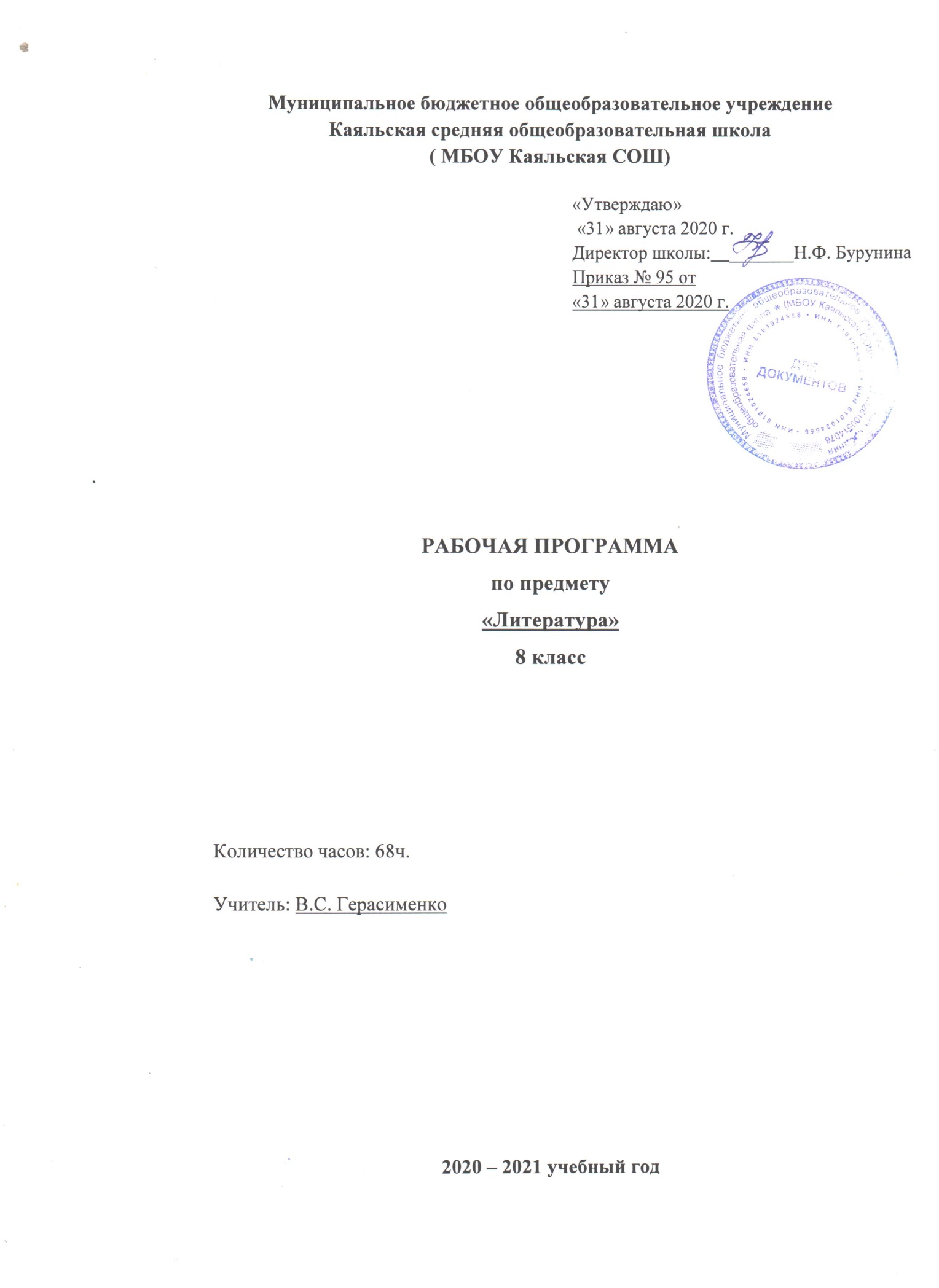 Пояснительная запискаРабочая программа составлена на основе авторской программы по литературе для 5-11 классов общеобразовательной школы. Изд. 5-е Авторы-составители: Меркин Г.С., Зинин С.А., Чалмаев В.А.М.:«Русское слово»,2009	Преподавание предмета в 2020 – 2021 учебном году ведётся в соответствии со следующими нормативными и распорядительными документами:Федеральный закон от 29.12.2012 №273-ФЗ «Об образовании в Российской Федерации».Устав Муниципального бюджетного общеобразовательного учреждения Каяльской средней общеобразовательной школы.Образовательная программа основного общего образования Муниципального бюджетного общеобразовательного учреждения Каяльской средней общеобразовательной школы.Положение о рабочей программе учителя.Учебный план МБОУ Каяльской СОШ на 2020-2021 учебный год.Календарный учебный график МБОУ Каяльской СОШ на 2020-2021 учебный год.Общая характеристика предмета      Литература – базовая учебная дисциплина, формирующая духовный облик и   нравственные ориентиры молодого поколения. Ей принадлежит ведущее место в  эмоциональном, интеллектуальном и эстетическом развитии школьника, в формировании  его миропонимания и национального самосознания, без чего невозможно духовное  развитие нации в целом.          Специфика литературы как школьного предмета определяется  сущностью литературы как феномена культуры: литература эстетически осваивает мир,  выражая богатство и многообразие человеческого бытия в художественных образах. Она  обладает большой силой воздействия на читателей, приобщая их к нравственно-  эстетическим ценностям нации и человечества.   Изучение литературы на базовом уровне сохраняет фундаментальную основу курса,  систематизирует представления учащихся об историческом развитии литературы,   позволяет учащимся глубоко и разносторонне осознать диалог классической и   современной литературы. Курс строится с опорой на текстуальное изучение художественных произведений, решает задачи формирования читательских умений, развития культуры устной и письменной речи.
        Основу содержания литературы как учебного предмета составляют чтение и текстуальное изучение художественных произведений, составляющих золотой фонд русской классики.Каждое классическое произведение всегда актуально, так как обращено к вечным человеческим ценностям. Школьник постигает категории добра, справедливости, чести, патриотизма, любви к человеку, семье; понимает, что национальная самобытность раскрывается в широком культурном контексте. Целостное восприятие и понимание художественного произведения, формирование умения анализировать и интерпретировать художественный текст возможно только при соответствующей эмоционально-эстетической реакции читателя. Ее качество непосредственно зависит от читательской компетенции, включающей способность наслаждаться произведениями словесного искусства, развитый художественный вкус, необходимый объем историко - и теоретико-литературных знаний и умений, отвечающий возрастным особенностям учащегося.Курс литературы опирается на следующие виды деятельности по освоению содержания художественных произведений и теоретико-литературных понятий:− осознанное, творческое чтение художественных произведений разных жанров;− выразительное чтение художественного текста;− различные виды пересказа (подробный, краткий, выборочный, с элементами комментария, с творческим заданием);− ответы на вопросы, раскрывающие знание и понимание текста произведения;− заучивание наизусть стихотворных и прозаических текстов;− анализ и интерпретация произведения;− составление планов и написание отзывов о произведениях;−написание сочинений по литературным произведениям и на основе жизненных впечатлений;− целенаправленный поиск информации на основе знания ее источников и умения работать с ними/Ц е л и.Согласно государственному образовательному стандарту, изучение литературы в основной школе направлено на достижение следующих целей:  воспитание духовно-развитой личности, осознающей свою принадлежность к родной культуре, обладающей гуманистическим мировоззрением, общероссийским гражданским сознанием, чувством патриотизма; воспитание любви к русской литературе и культуре, уважения к литературам и культурам других народов; обогащение духовного мира школьников, их жизненного и эстетического опыта;  развитие познавательных интересов, интеллектуальных и творческих способностей, устной и письменной речи обучающихся; формирование читательской культуры, представления о специфике литературы в ряду других искусств, потребности в самостоятельном чтении художественной литературы, эстетического вкуса на основе освоения художественных текстов;  освоение знаний о русской литературе, ее духовно-нравственном и эстетическом значении; о выдающихся произведениях русских писателей, их жизни и творчестве, об отдельных произведениях зарубежной классики;  овладение умениями творческого чтения и анализа художественных произведений с привлечением необходимых сведений по теории и истории литературы; умением выявлять в них конкретно-историческое и общечеловеческое содержание, правильно пользоваться русским языком.    На основании требований государственного образовательного стандарта в содержании рабочей программы предполагается реализовать актуальные в настоящее время компетентностный, личностно-ориентированный, деятельный подходы, которые определяют Задачи обучения:  формирование способности понимать и эстетически воспринимать произведения русской и зарубежной литературы;  обогащение духовного мира учащихся путём приобщения их к нравственным ценностям и художественному многообразию литературы;  развитие и совершенствование устной и письменной речи обучающихсяразвитие представлений о специфике литературы в ряду других искусств; культуры   читательского восприятия художественного текста, понимания авторской позиции,   исторической и эстетической обусловленности литературного процесса; образного и   аналитического мышления, эстетических и творческих способностей учащихся,  читательских интересов, художественного вкуса; устной и письменной речи учащихся;освоение текстов художественных произведений в единстве содержания и формы,  основных историко-литературных сведений и теоретико-литературных понятий;  формирование общего представления об историко-литературном процессе;совершенствование умений анализа и интерпретации литературного произведения как   художественного целого в его историко-литературной обусловленности с использованием   теоретико-литературных знаний; написания сочинений различных типов; поиска, систематизации и использования необходимой информации, в том числе в сети   Интернета.Место предмета «Русский язык» в базисном учебном плане В соответствии с федеральным базисным учебным планом для образовательных учреждений Российской Федерации в МБОУ Каяльской СОШ для обязательного изучения учебного предмета «Литература» в 8 классе отводится 68 часов, два учебных  часа в неделю. В течение учебного года возможна корректировка распределения часов по темам с учетом хода усвоения учебного материала учащимися или в связи с другими объективными причинами.Планируемые результатыОсновные теоретические понятия, которые должны усвоить в 8 классе: жизнь  истории на страницах литературы.
В результате изучения литературы ученик должен знать/ понимать:
-образную природу словесного искусства;
-содержание изученных литературных произведений;
-изученные теоретико-литературные понятия.
Уметь:
1. воспринимать и анализировать художественный текст;
2. выделять смысловые части художественного текста, составлять план    прочитанного;
3. определять род и жанр литературного произведения;
4. выделять и формулировать тему изученного произведения; давать   характеристику героев;
5. характеризовать особенности сюжета, композиции, роль изобразительно-   выразительных средств;
6. сопоставлять эпизоды литературных произведений и сравнивать их героев;
7. выявлять авторскую позицию;
8. выражать свое отношение к прочитанному;
9. выразительно читать произведения (или фрагменты), в том числе выученные    наизусть, соблюдая нормы литературного произношения;
10. владеть различными видами пересказа;11. строить устные и письменные высказывания в связи с изученным    произведением;
12. участвовать в диалоге по прочитанным произведениям, понимать чужую  точку зрения и аргументированно отстаивать свою;
13. писать отзывы о самостоятельно прочитанных произведениях;
14. использовать приобретенные знания и умения в практической деятельности   и повседневной жизни-для   создания связного текста (устного и письменного) на необходимую тему с  учетом  норм русского литературного языка;
- определения своего круга чтения и оценки литературных произведений;
- поиска нужной информации о литературе, о конкретном произведении и его
авторе (справочная литература, периодика, телевидение, ресурсы Интернета).
Содержание учебного предметаВведение  1 часИз устного народного творчества 2 часа Из древнерусской литературы 4 часа Из литературы 18 века 3 часаИз литературы 19 века 31 часаИз литературы 20 века  20 часов    Из зарубежной литературы 5 часовКалендарно-тематическое планирование уроков литературы в 8 классе №Тема урокаТема урокаэлементы содержанияОсновные виды деятельности учителя и учащихсяПланируемые результатыПланируемые результатыПланируемые результатыПланируемые результатыПланируемые результатыДата проведенияДата проведенияДата проведения№Тема урокаТема урокаэлементы содержанияОсновные виды деятельности учителя и учащихсяпредметныепредметныеметапредметныеличностныеличностныепланпланфактХудожественная литература и историяХудожественная литература и историяСвоеобразие курса литературы в 8 классе. Художественная литература и история. Значение художественного произведения в культурном наследии страны. Творческий процесс.Составление вопросов к статье учебника, беседа, анкетирование, письменный ответ на вопросОсознание значимости чтения и изучения литературы для своего дальнейшего развития; формирование потребности в систематическом чтении как средстве познания мира и себя в этом мире, гармонизации отношений человека и общества, многоаспектного диалога. Умение отвечать на вопросы по прослушанному или прочитанному текстуОсознание значимости чтения и изучения литературы для своего дальнейшего развития; формирование потребности в систематическом чтении как средстве познания мира и себя в этом мире, гармонизации отношений человека и общества, многоаспектного диалога. Умение отвечать на вопросы по прослушанному или прочитанному текстуУмение самостоятельно определять цели своего обучения, ставить и формулировать для себя новые задачи в учёбе и познавательной деятельности, развивать мотивы и интересы своей познавательной деятельностиФормирование представлений о чтении как творческом труде. Формирование ответственного отношения к учению, готовности и способности учащихся к саморазвитию и самообразованию на основе мотивации к обучению и познанию, осознанному выбору и построению дальнейшей индивидуальной траектории образованияФормирование представлений о чтении как творческом труде. Формирование ответственного отношения к учению, готовности и способности учащихся к саморазвитию и самообразованию на основе мотивации к обучению и познанию, осознанному выбору и построению дальнейшей индивидуальной траектории образования03.0903.09Исторические песни. «Иван Грозный молится по сыне» Исторические песни. «Иван Грозный молится по сыне» Исторические песни: «Иван Грозный молится по сыне», «Возвращение Филарета», «Разин и девка-астраханка», «Солдаты освобождают Смоленск» («Как повыше было города Смоленска...»). Периоды создания русских исторических песен. Связь с представлениями и исторической памятью и отражение их в народной песне; песни-плачи, средства выразительности в исторической песне; нравственная проблематика в исторической песне и песне-плаче.Работа с учебником, беседа, выразительное чтение, исследовательская работа с текстом, работа с иллюстрациями учебника, репродукцией картиныРазвитие способности понимать литературные художественные произведения, отражающие разные этнокультурные традиции. Понимание ключевых проблем изученных произведений русского фольклораРазвитие способности понимать литературные художественные произведения, отражающие разные этнокультурные традиции. Понимание ключевых проблем изученных произведений русского фольклораУмение организовать учебное сотрудничество и современную деятельность с учителем и сверстниками; работать индивидуально и в группеФормирование представлений о социальных ценностях гуманизма, факторах, ослабляющих власть государства. Воспитание российской гражданской идентичности: патриотизма, уважения к Отечеству Формирование представлений о социальных ценностях гуманизма, факторах, ослабляющих власть государства. Воспитание российской гражданской идентичности: патриотизма, уважения к Отечеству 07.0907.09 «Возвращение Филарета», «Разин и девка-астраханка», «Возвращение Филарета», «Разин и девка-астраханка»,Исторические песни: «Иван Грозный молится по сыне», «Возвращение Филарета», «Разин и девка-астраханка», «Солдаты освобождают Смоленск» («Как повыше было города Смоленска...»). Периоды создания русских исторических песен. Связь с представлениями и исторической памятью и отражение их в народной песне; песни-плачи, средства выразительности в исторической песне; нравственная проблематика в исторической песне и песне-плаче.Работа с учебником, сообщения учителя и учащихся, выразительное чтение, исследовательская работа с текстом, беседаВоспитание квалифицированного читателя со сформированным эстетическим вкусом, способного аргументировать своё мнение и оформлять его словесно в устных и письменных высказываниях разных жанров, создавать развернутые высказывания аналитического и интерпретирующего характера, участвовать в обсуждении прочитанного. Умение воспринимать на слух произведения разных жанров; формулировать тему, идею, нравственный пафос литературного произведенияВоспитание квалифицированного читателя со сформированным эстетическим вкусом, способного аргументировать своё мнение и оформлять его словесно в устных и письменных высказываниях разных жанров, создавать развернутые высказывания аналитического и интерпретирующего характера, участвовать в обсуждении прочитанного. Умение воспринимать на слух произведения разных жанров; формулировать тему, идею, нравственный пафос литературного произведенияВладение основами самоконтроля, самооценки, принятия решений и осуществления осознанного выбора в учебной и познавательной деятельности. Владение устной и письменной речью, монологической контекстной речьюФормирование представлений о социальных и политических ценностях гуманизма, особенностях национального самосознания. Воспитание российской гражданской идентичности: патриотизма, уважения к ОтечествуФормирование представлений о социальных и политических ценностях гуманизма, особенностях национального самосознания. Воспитание российской гражданской идентичности: патриотизма, уважения к Отечеству10.0910.09«Солдаты освобождают Смоленск». Нравственная проблематика в исторической песне«Солдаты освобождают Смоленск». Нравственная проблематика в исторической песнеИсторические песни: «Иван Грозный молится по сыне», «Возвращение Филарета», «Разин и девка-астраханка», «Солдаты освобождают Смоленск» («Как повыше было города Смоленска...»). Периоды создания русских исторических песен. Связь с представлениями и исторической памятью и отражение их в народной песне; песни-плачи, средства выразительности в исторической песне; нравственная проблематика в исторической песне и песне-плаче.Сообщения учителя и учащихся, выразительное чтение, лексическая работа, работа со статьями учебника и иллюстрациями, беседа, оформление результатов исследования в виде таблицыРазвитие способности понимать литературные художественные произведения, отражающие разные этнокультурные традиции. Умение характеризовать героев, сопоставлять героев одного или нескольких произведенийРазвитие способности понимать литературные художественные произведения, отражающие разные этнокультурные традиции. Умение характеризовать героев, сопоставлять героев одного или нескольких произведенийУмение осознанно использовать речевые средства в соответствии с задачей коммуникации для выражения своих чувств, мыслей; развитие навыков планирования и регуляции своей деятельности; владение устной и письменной речью, монологической контекстной речьюФормирование представлений о патриотизме как политической ценности гуманизма, о необходимости единства Русской земли, особенностях национального сознания. Осознание своей этнической принадлежности, развитие знаний об истории, языке, культуре своего народа, своего края, культурном наследии народов России и человечестваФормирование представлений о патриотизме как политической ценности гуманизма, о необходимости единства Русской земли, особенностях национального сознания. Осознание своей этнической принадлежности, развитие знаний об истории, языке, культуре своего народа, своего края, культурном наследии народов России и человечества14.0914.09«Житие Сергия Радонежского». Тема добра и зла «Житие Сергия Радонежского». Тема добра и зла «Житие Сергия Радонежского», Б.К. Зайцев «Преподобный Сергий Радонежский» (фрагмент), «Слово о погибели Русской земли», из «Жития Александра Невского». Тема добра и зла в произведениях русской литературы. Глубина и сила нравственных представлений о человеке; благочестие, доброта, открытость, неспособность к насилию, святость, служение Богу, мудрость, готовность к подвигу во имя Руси — основные нравственные проблемы житийной литературы; тематическое и жанровое многообразие древнерусской литературы.Составление цитатного плана статьи учебника, работа с иллюстрациями учебника, сообщения учителя и учащихся, исследовательская работа с текстом, художественный пересказПонимание литературы как одной из основных национально-культурных ценностей народа, как особого способа познания жизни. Понимание ключевых проблем изученных произведений древнерусской литературы. Умение создавать устные монологические высказывания разных типовПонимание литературы как одной из основных национально-культурных ценностей народа, как особого способа познания жизни. Понимание ключевых проблем изученных произведений древнерусской литературы. Умение создавать устные монологические высказывания разных типовУмение самостоятельно определять цели своего обучения, ставить и формулировать для себя новые задачи в учёбе и познавательной деятельности, развивать мотивы и интересы своей познавательной деятельностиФормирование представлений о патриотизме как политической ценности гуманизма, ощущении общности судеб народа и Родины, стремлении защищать её от врагов .Формирование нравственных чувств и нравственного поведения, осознанного и ответственного отношения к собственным поступкамФормирование представлений о патриотизме как политической ценности гуманизма, ощущении общности судеб народа и Родины, стремлении защищать её от врагов .Формирование нравственных чувств и нравственного поведения, осознанного и ответственного отношения к собственным поступкам17.0917.09«Слово о погибели Русской земли»«Слово о погибели Русской земли»«Житие Сергия Радонежского», Б.К. Зайцев «Преподобный Сергий Радонежский» (фрагмент), «Слово о погибели Русской земли», из «Жития Александра Невского». Тема добра и зла в произведениях русской литературы. Глубина и сила нравственных представлений о человеке; благочестие, доброта, открытость, неспособность к насилию, святость, служение Богу, мудрость, готовность к подвигу во имя Руси — основные нравственные проблемы житийной литературы; тематическое и жанровое многообразие древнерусской литературы.Лексическая работа, выразительное чтение, сообщения учителя и учащихся, исследовательская работа с текстом Понимание литературы как одной из основных национально-культурных ценностей народа, как особого способа познания жизни.Понимание роли изобразительно-выразительных средств языка в создании художественных образов литературных произведенийПонимание литературы как одной из основных национально-культурных ценностей народа, как особого способа познания жизни.Понимание роли изобразительно-выразительных средств языка в создании художественных образов литературных произведенийУмение самостоятельно планировать пути достижения целей, в том числе альтернативные, осознанно выбирать наиболее эффективные способы решения учебных и познавательных задачФормирование представлений о патриотизме как гуманистической ценности.Развитие морального сознания и компетентности в решении моральных проблем на основе личностного выбораФормирование представлений о патриотизме как гуманистической ценности.Развитие морального сознания и компетентности в решении моральных проблем на основе личностного выбора21.0921.09«Житие Александра Невского» . Мудрость, готовность к подвигу во имя Руси«Житие Александра Невского» . Мудрость, готовность к подвигу во имя Руси«Житие Сергия Радонежского», Б.К. Зайцев «Преподобный Сергий Радонежский» (фрагмент), «Слово о погибели Русской земли», из «Жития Александра Невского». Тема добра и зла в произведениях русской литературы. Глубина и сила нравственных представлений о человеке; благочестие, доброта, открытость, неспособность к насилию, святость, служение Богу, мудрость, готовность к подвигу во имя Руси — основные нравственные проблемы житийной литературы; тематическое и жанровое многообразие древнерусской литературы.Сообщения учителя и учащихся, художественный пересказ, выразительное чтение, работа со статьёй учебника и иллюстрациямиПонимание литературы как одной из основных национально-культурных ценностей народа, как особого способа жизни.Умение характеризовать героев, сопоставлять героев одного или нескольких произведений.Формирование собственного отношения к произведениям русской литературы, их оценкаПонимание литературы как одной из основных национально-культурных ценностей народа, как особого способа жизни.Умение характеризовать героев, сопоставлять героев одного или нескольких произведений.Формирование собственного отношения к произведениям русской литературы, их оценкаУмение устанавливать причинно-следственные связи, строить логическое рассуждение, делать выводы.Умение осознанию использовать речевые средства в соответствии с задачей коммуникации для выражения своих чувств, мыслей и потребностей; владение устной и письменной речью Формирование представлений о патриотизме как политической ценности гуманизма, стремлении к укреплению государства.Воспитание чувства ответственности и долга перед РодинойФормирование представлений о патриотизме как политической ценности гуманизма, стремлении к укреплению государства.Воспитание чувства ответственности и долга перед Родиной24.0924.09Г.Р. ДЕРЖАВИНСтихотворения «Памятник», «Вельможа»Г.Р. ДЕРЖАВИНСтихотворения «Памятник», «Вельможа»Г.Р. ДЕРЖАВИНПоэт и государственный чиновник. Отражение в творчестве фактов биографии и личных представлений. Стихотворения: «Памятник», «Вельможа» (служба, служение, власть и народ, поэт и власть — основные мотивы стихотворений). Тема поэта и поэзии.Выразительное чтение наизусть, сообщения учителя и учащихся, лексическая работа, работа с продукциями картин русских художников, заполнение таблиц, исследовательская работа с текстом, Формирование умений воспринимать, анализировать, критически оценивать и интерпретировать прочитанное.Умение формулировать тему, идею, нравственный пафос литературного произведенияФормирование умений воспринимать, анализировать, критически оценивать и интерпретировать прочитанное.Умение формулировать тему, идею, нравственный пафос литературного произведенияУмение определять понятия, создавать обобщения, устанавливать аналогии, строить логическое рассуждение, делать выводы.Владение устной и письменной речьюФормирование представлений о творчестве как экзистенциальной ценности гуманизма.Формирование нравственных чувств и нравственного поведения, осознанного и ответственного отношения к собственным поступкамФормирование представлений о творчестве как экзистенциальной ценности гуманизма.Формирование нравственных чувств и нравственного поведения, осознанного и ответственного отношения к собственным поступкам28.0928.09Н.М. КАРАМЗИНПовесть «Бедная Лиза» - новая эстетическая реальность. Н.М. КАРАМЗИНПовесть «Бедная Лиза» - новая эстетическая реальность. Н.М. КАРАМЗИНОсновные вехи биографии. Карамзин и Пушкин. Повесть «Бедная Лиза» — новая эстетическая реальность. Основная проблематика и тематика, новый тип героя, образ Лизы.Работа со статьями и иллюстрациями учебника, заполнение обобщающей и сравнительной таблицы, составление вопросов к статье учебника, сообщение учащегося, выразительное чтение, формулирование письменного ответа на вопросПонимание литературы как одной из основных национально-культурных ценностей народа, как особого способа познания жизни.Определение элементов фабулы, композиции, изобразительно-выразительных средств языка, понимание их роли в раскрытии идейно-художественного содержания произведения (элементы филологического анализа)Понимание литературы как одной из основных национально-культурных ценностей народа, как особого способа познания жизни.Определение элементов фабулы, композиции, изобразительно-выразительных средств языка, понимание их роли в раскрытии идейно-художественного содержания произведения (элементы филологического анализа)Умение самостоятельно определять цели своего обучения, ставить и формулировать для себя новые задачи в учёбе и познавательной деятельности, развивать мотивы и интересы своей познавательной деятельности. Умение определять понятия, создавать обобщения, устанавливать аналоги, классифицировать, самостоятельно выбирать основания и критерии для классификации, строить логическое рассуждение, делать выводыФормирование представлений о гуманности как основе отношений между людьми.Формирование осознанного, уважительного и доброжелательного отношения к другому человеку, его мнению, мировоззрению, культуре, языку, вере, гражданской позицииФормирование представлений о гуманности как основе отношений между людьми.Формирование осознанного, уважительного и доброжелательного отношения к другому человеку, его мнению, мировоззрению, культуре, языку, вере, гражданской позиции01.1001.10Основная проблематика и тематика, новый тип героя, образ Лизы.Основная проблематика и тематика, новый тип героя, образ Лизы.Н.М. КАРАМЗИНОсновные вехи биографии. Карамзин и Пушкин. Повесть «Бедная Лиза» — новая эстетическая реальность. Основная проблематика и тематика, новый тип героя, образ Лизы.Исследовательская работа с текстом и оформление результатов исследования в таблице; выразительно чтение эпизодов повести; работа с репродукциями картинФормирование умений воспринимать, анализировать, критически оценивать интерпретировать прочитанное, осознавать художественную картину жизни, отражённую в литературном произведении, на уровне не только эмоционального восприятия, но и интеллектуального осмысления.Понимание роли изобразительно-выразительных средств языка в создании художественных образов литературных произведенийФормирование умений воспринимать, анализировать, критически оценивать интерпретировать прочитанное, осознавать художественную картину жизни, отражённую в литературном произведении, на уровне не только эмоционального восприятия, но и интеллектуального осмысления.Понимание роли изобразительно-выразительных средств языка в создании художественных образов литературных произведенийУмение определять понятия, создавать обобщения, устанавливать аналогии, строить логическое рассуждение, умозаключение, делать выводы.Владение устной и письменной речью, монологической контекстной речьюФормирование представлений о нравственных ценностях гуманизма, человеческой личности – «венце природы и конечной цели истории».Совершенствование духовно-нравственных качеств личностиФормирование представлений о нравственных ценностях гуманизма, человеческой личности – «венце природы и конечной цели истории».Совершенствование духовно-нравственных качеств личности05.1005.10Р.Р.Сочинение № 1 по повести Н.М.Карамзина «Бедная Лиза»Р.Р.Сочинение № 1 по повести Н.М.Карамзина «Бедная Лиза»Н.М. КАРАМЗИНОсновные вехи биографии. Карамзин и Пушкин. Повесть «Бедная Лиза» — новая эстетическая реальность. Основная проблематика и тематика, новый тип героя, образ Лизы.написание сочиненияВоспитание квалифици -рованного читателя со сформированным эстетическим вкусом, способного аргумен-тировать свое мнение и оформлять его словесно в письменных высказываниях разных жанровВоспитание квалифици -рованного читателя со сформированным эстетическим вкусом, способного аргумен-тировать свое мнение и оформлять его словесно в письменных высказываниях разных жанровУмение создавать пись-менные высказывания разного типаФормирование ответственного отношения к учению, готовности и способности обучающихся к саморазвитию и самообразованию на основе мотивации к обучению и познаниюФормирование ответственного отношения к учению, готовности и способности обучающихся к саморазвитию и самообразованию на основе мотивации к обучению и познанию08.1008.10В.А. Жуковский. «Лесной царь»В.А. Жуковский. «Лесной царь»В.А. Жуковский. «Лесной царь», «Невыразимое», «Море». К.Ф. Рылеев. «Иван Сусанин».Краткие сведения о поэтах. Основные темы, мотивы. Система образно-выразительных средств в балладе, художественное богатство поэтических произведений. В кругу собратьев по перу (Пушкин и поэты его круга).Выразительное чтение по ролям, составление вопросов к статье учебника, исследовательская работа с текстомВоспитание классифицированного читателя со сформированным эстетическим вкусом.Формирование умений воспринимать, анализировать, критически оценивать и интерпретировать прочитанное.Овладение процедурами смыслового и эстетического анализа текстаВоспитание классифицированного читателя со сформированным эстетическим вкусом.Формирование умений воспринимать, анализировать, критически оценивать и интерпретировать прочитанное.Овладение процедурами смыслового и эстетического анализа текстаУмение самостоятельно определять цели своего обучения, ставить и формулировать для себя новые задачи в учёбе и познавательной деятельности, развивать мотивы и интересы своей познавательное деятельности  Умение самостоятельно определять цели своего обучения, ставить и формулировать для себя новые задачи в учёбе и познавательной деятельности, развивать мотивы и интересы своей познавательное деятельности  Формирование представлений о творчестве как экзистенциальной ценности гуманизма, возможности выйти за пределы обыденности и привычной нормы, получить надежду на изменение, обновление и преображение себя и окружающего мира соответствии с представление об идеале12.1012.10В.А.Жуковский«Невыразимое», «Море»В.А.Жуковский«Невыразимое», «Море»В.А. Жуковский. «Лесной царь», «Невыразимое», «Море». К.Ф. Рылеев. «Иван Сусанин».Краткие сведения о поэтах. Основные темы, мотивы. Система образно-выразительных средств в балладе, художественное богатство поэтических произведений. В кругу собратьев по перу (Пушкин и поэты его круга).Выразительное чтение по ролям, составление вопросов к статье учебника, исследовательская работа с текстомВоспитание классифицированного читателя со сформированным эстетическим вкусом.Формирование умений воспринимать, анализировать, критически оценивать и интерпретировать прочитанное.Овладение процедурами смыслового и эстетического анализа текстаВоспитание классифицированного читателя со сформированным эстетическим вкусом.Формирование умений воспринимать, анализировать, критически оценивать и интерпретировать прочитанное.Овладение процедурами смыслового и эстетического анализа текстаУмение самостоятельно определять цели своего обучения, ставить и формулировать для себя новые задачи в учёбе и познавательной деятельности, развивать мотивы и интересы своей познавательное деятельности  Умение самостоятельно определять цели своего обучения, ставить и формулировать для себя новые задачи в учёбе и познавательной деятельности, развивать мотивы и интересы своей познавательное деятельности  Формирование представлений о творчестве как экзистенциальной ценности гуманизма, возможности выйти за пределы обыденности и привычной нормы, получить надежду на изменение, обновление и преображение себя и окружающего мира соответствии с представление об идеале15.1015.10К.Ф. Рылеев. «Иван Сусанин».К.Ф. Рылеев. «Иван Сусанин».В.А. Жуковский. «Лесной царь», «Невыразимое», «Море». К.Ф. Рылеев. «Иван Сусанин».Краткие сведения о поэтах. Основные темы, мотивы. Система образно-выразительных средств в балладе, художественное богатство поэтических произведений. В кругу собратьев по перу (Пушкин и поэты его круга).Составление плана статьи учебника, выразительное чтение, беседа, работа с репродукциями картин, составление историко-литературного комментарияПонимание литературы как одной из основных национально-культурных ценностей народа, как особого способа познания жизни, понимание образной природы литературы как явления словесного искусства. Умение отвечать на вопросы по прослушанному или прочитанному текстуПонимание литературы как одной из основных национально-культурных ценностей народа, как особого способа познания жизни, понимание образной природы литературы как явления словесного искусства. Умение отвечать на вопросы по прослушанному или прочитанному текстуУмение самостоятельно планировать пути достижения целей, осознанного выбирать наиболее эффективные способы решения учебных и познавательных задачУмение самостоятельно планировать пути достижения целей, осознанного выбирать наиболее эффективные способы решения учебных и познавательных задачФормирование представлений о патриотизме как готовности к жертвенному подвигу во имя Родины.Воспитание чувства ответственности и долга перед Родиной19.1019.10А.С. ПУШКИН Тематическое богатство поэзии.  «И.И. Пущину»А.С. ПУШКИН Тематическое богатство поэзии.  «И.И. Пущину»А.С. ПУШКИН Тематическое богатство поэзии А.С. Пушкина. Стихотворения: «И.И. Пущину», «Бесы». Роман «Капитанская дочка»: проблематика (любовь и дружба, любовь и долг, честь, вольнолюбие, осознание предначертанья, независимость, литература и история). Система образов романа. Отношение писателя к событиям и героям. Новый тип исторической прозы.Составление вопросов к статье учебника, сообщения учителя и учащихся, лексическая работа, выразительное чтение, беседа, работа со статьёй учебника Формирование умений воспринимать, анализировать, критически оценивать и интерпретировать прочитанное, осознавать художественную картину жизни, отражённую в литературном произведении, на уровне не только эмоционального восприятия, но и интеллектуального осмысления.Понимание связи литературных произведений с эпохой их написания.Формирование умений воспринимать, анализировать, критически оценивать и интерпретировать прочитанное, осознавать художественную картину жизни, отражённую в литературном произведении, на уровне не только эмоционального восприятия, но и интеллектуального осмысления.Понимание связи литературных произведений с эпохой их написания.Умение оценивать правильность выполнения учебной задачи, собственные возможности её решения.Умение формулировать, аргументировать и отставить своё мнение.Владение устной и письменной речью, монологической контекстной речьУмение оценивать правильность выполнения учебной задачи, собственные возможности её решения.Умение формулировать, аргументировать и отставить своё мнение.Владение устной и письменной речью, монологической контекстной речьФормирование осознанного, уважительного и дружелюбного отношения к другому человеку, его мнению, мировоззрению, культуре, языку, вере, гражданской позиции, к истории, культуре, религии, традициям, языкам, ценностям народов России и мира; готовности и способности вести диалог с другими и достигать в нём взаимопонимания22.1022.10А.С.Пушкин. «Бесы».А.С.Пушкин. «Бесы».А.С. ПУШКИН Тематическое богатство поэзии А.С. Пушкина. Стихотворения: «И.И. Пущину», «Бесы». Роман «Капитанская дочка»: проблематика (любовь и дружба, любовь и долг, честь, вольнолюбие, осознание предначертанья, независимость, литература и история). Система образов романа. Отношение писателя к событиям и героям. Новый тип исторической прозы.Беседа, выразительное чтение наизусть, лексическая работа, исследовательская работа с текстомФормирование умений воспринимать, анализировать, критически оценивать и интерпретировать прочитанное, осознавать художественную картину жизни, отражённую в литературном произведении, на уровне не только эмоционального восприятия, но и интеллектуального осмысления.Понимание роли изобразительно-выразительных средств языка в создании художественных образов литературных произведений.Умение формулировать тему, идею, нравственный пафос литературного произведения  Формирование умений воспринимать, анализировать, критически оценивать и интерпретировать прочитанное, осознавать художественную картину жизни, отражённую в литературном произведении, на уровне не только эмоционального восприятия, но и интеллектуального осмысления.Понимание роли изобразительно-выразительных средств языка в создании художественных образов литературных произведений.Умение формулировать тему, идею, нравственный пафос литературного произведения  Умение определять понятия, устанавливать аналогии, строить логическое рассуждение, делать выводы.Владение устной и письменной речьюУмение определять понятия, устанавливать аналогии, строить логическое рассуждение, делать выводы.Владение устной и письменной речьюФормирование представлений о нравственных ценностях гуманизма.Развитие морального сознания и компетентности в решении моральных проблем на основе личностного выбора, формирование нравственных чувств и нравственного поведения, осознанного и ответственного отношения к собственным поступкам26.1026.10«Капитанская дочка»: проблематика (любовь и дружба, любовь и долг)«Капитанская дочка»: проблематика (любовь и дружба, любовь и долг)А.С. ПУШКИН Тематическое богатство поэзии А.С. Пушкина. Стихотворения: «И.И. Пущину», «Бесы». Роман «Капитанская дочка»: проблематика (любовь и дружба, любовь и долг, честь, вольнолюбие, осознание предначертанья, независимость, литература и история). Система образов романа. Отношение писателя к событиям и героям. Новый тип исторической прозы.Сообщения учителя и учащихся, пересказ статьи учебника и эпизода романа, работа с иллюстрациями, лексическая работа, беседаВоспитание квалифицированного читателя со сформированным эстетическим вкусом, способного аргументировать своё мнение и оформлять его словесно в устных и письменных высказываниях разных жанров, создавать развёрнутые высказывания аналитического и интерпретирующего характера, участвовать в обсуждении прочитанного.Умение характеризовать героев, сопоставлять героев одного или нескольких произведений   Воспитание квалифицированного читателя со сформированным эстетическим вкусом, способного аргументировать своё мнение и оформлять его словесно в устных и письменных высказываниях разных жанров, создавать развёрнутые высказывания аналитического и интерпретирующего характера, участвовать в обсуждении прочитанного.Умение характеризовать героев, сопоставлять героев одного или нескольких произведений   Умение соотносить свои действия с планируемыми результатами, осуществлять контроль своей деятельности в процессе достижения результата, определять способы действий в рамках предложенных условий и требований, корректировать свои действия в соответствии с изменяющейся ситуацией.Умение формулировать, аргументировать и отстаивать своё мнение.Владение устной и письменной речьюУмение соотносить свои действия с планируемыми результатами, осуществлять контроль своей деятельности в процессе достижения результата, определять способы действий в рамках предложенных условий и требований, корректировать свои действия в соответствии с изменяющейся ситуацией.Умение формулировать, аргументировать и отстаивать своё мнение.Владение устной и письменной речьюФормирование представлений о социальных ценностях гуманизма, о человечности как государственном принципе.Усвоение гуманистических и традиционных ценностей многонационального российского общества; воспитание чувства ответственности и долга перед Родиной29.1029.10«Капитанская дочка»: проблематика (честь, литература и история).«Капитанская дочка»: проблематика (честь, литература и история).А.С. ПУШКИН Тематическое богатство поэзии А.С. Пушкина. Стихотворения: «И.И. Пущину», «Бесы». Роман «Капитанская дочка»: проблематика (любовь и дружба, любовь и долг, честь, вольнолюбие, осознание предначертанья, независимость, литература и история). Система образов романа. Отношение писателя к событиям и героям. Новый тип исторической прозы.Составление цитатного плана главы романа, художественный пересказ, исследовательская работа с текстом, беседа Формирование умений воспринимать, анализировать, критически оценивать и интерпретировать прочитанное.Умение пересказывать прозаические произведения или их отрывки с использованием образных средств русского языка и цитат из текста.Умение отвечать на вопросы по прослушанному или прочитанному текстуФормирование умений воспринимать, анализировать, критически оценивать и интерпретировать прочитанное.Умение пересказывать прозаические произведения или их отрывки с использованием образных средств русского языка и цитат из текста.Умение отвечать на вопросы по прослушанному или прочитанному текстуУмение устанавливать причинно-следственные связи, строить логическое рассуждение, делать выводы.Владение устной и письменной речью, монологической контекстной речьюУмение устанавливать причинно-следственные связи, строить логическое рассуждение, делать выводы.Владение устной и письменной речью, монологической контекстной речьюФормирование представлений о нравственных ценностях гуманизма.Развитие морального сознания и компетентности в решении моральных проблем на основе личностного выбора, формирование нравственных чувств и нравственного поведения, осознанного и ответственного отношения к собственным поступкам09.1109.11Система образов романа «Капитанская дочка»Система образов романа «Капитанская дочка»А.С. ПУШКИН Тематическое богатство поэзии А.С. Пушкина. Стихотворения: «И.И. Пущину», «Бесы». Роман «Капитанская дочка»: проблематика (любовь и дружба, любовь и долг, честь, вольнолюбие, осознание предначертанья, независимость, литература и история). Система образов романа. Отношение писателя к событиям и героям. Новый тип исторической прозы.Работа со статьями учебника, чтение по ролям, работа с иллюстрациями, пересказ, составление тезисного и сложного планов, беседаВоспитание квалифицированного читателя со сформированным эстетическим вкусом, способного аргументировать своё мнение и оформлять его словесно в устных и письменных высказываниях разных жанров, создавать развёрнутые высказывания аналитического и интерпретирующего характера, участвовать в обсуждении прочитанного.Определение элементов сюжета, композиции, изобразительно-выразительных средств языка, понимание их роли в раскрытии идейно-художественного содержания произведения (элементы филологического анализа)Воспитание квалифицированного читателя со сформированным эстетическим вкусом, способного аргументировать своё мнение и оформлять его словесно в устных и письменных высказываниях разных жанров, создавать развёрнутые высказывания аналитического и интерпретирующего характера, участвовать в обсуждении прочитанного.Определение элементов сюжета, композиции, изобразительно-выразительных средств языка, понимание их роли в раскрытии идейно-художественного содержания произведения (элементы филологического анализа)Умение осознанно использовать речевые средства в соответствии с задачей коммуникации для выражения своих чувств, мыслей и потребностейУмение осознанно использовать речевые средства в соответствии с задачей коммуникации для выражения своих чувств, мыслей и потребностейФормирование представлений о свободе как экзистенциальной ценности гуманизма.Совершенствование духовно-нравственных качеств личности12.1112.11Отношение писателя к событиям и героям. Отношение писателя к событиям и героям. А.С. ПУШКИН Тематическое богатство поэзии А.С. Пушкина. Стихотворения: «И.И. Пущину», «Бесы». Роман «Капитанская дочка»: проблематика (любовь и дружба, любовь и долг, честь, вольнолюбие, осознание предначертанья, независимость, литература и история). Система образов романа. Отношение писателя к событиям и героям. Новый тип исторической прозы.Работа со статьями учебника, чтение по ролям, работа с иллюстрациями, пересказ, составление тезисного и сложного планов, беседаВоспитание квалифицированного читателя со сформированным эстетическим вкусом, способного аргументировать своё мнение и оформлять его словесно в устных и письменных высказываниях разных жанров, создавать развёрнутые высказывания аналитического и интерпретирующего характера, участвовать в обсуждении прочитанного.Определение элементов сюжета, композиции, изобразительно-выразительных средств языка, понимание их роли в раскрытии идейно-художественного содержания произведения (элементы филологического анализа)Воспитание квалифицированного читателя со сформированным эстетическим вкусом, способного аргументировать своё мнение и оформлять его словесно в устных и письменных высказываниях разных жанров, создавать развёрнутые высказывания аналитического и интерпретирующего характера, участвовать в обсуждении прочитанного.Определение элементов сюжета, композиции, изобразительно-выразительных средств языка, понимание их роли в раскрытии идейно-художественного содержания произведения (элементы филологического анализа)Умение осознанно использовать речевые средства в соответствии с задачей коммуникации для выражения своих чувств, мыслей и потребностейУмение осознанно использовать речевые средства в соответствии с задачей коммуникации для выражения своих чувств, мыслей и потребностейФормирование представлений о свободе как экзистенциальной ценности гуманизма.Совершенствование духовно-нравственных качеств личности16.1116.11Новый тип исторической прозы.Новый тип исторической прозы.А.С. ПУШКИН Тематическое богатство поэзии А.С. Пушкина. Стихотворения: «И.И. Пущину», «Бесы». Роман «Капитанская дочка»: проблематика (любовь и дружба, любовь и долг, честь, вольнолюбие, осознание предначертанья, независимость, литература и история). Система образов романа. Отношение писателя к событиям и героям. Новый тип исторической прозы.Работа со статьями учебника, чтение по ролям, работа с иллюстрациями, пересказ, составление тезисного и сложного планов, беседаВоспитание квалифицированного читателя со сформированным эстетическим вкусом, способного аргументировать своё мнение и оформлять его словесно в устных и письменных высказываниях разных жанров, создавать развёрнутые высказывания аналитического и интерпретирующего характера, участвовать в обсуждении прочитанного.Определение элементов сюжета, композиции, изобразительно-выразительных средств языка, понимание их роли в раскрытии идейно-художественного содержания произведения (элементы филологического анализа)Воспитание квалифицированного читателя со сформированным эстетическим вкусом, способного аргументировать своё мнение и оформлять его словесно в устных и письменных высказываниях разных жанров, создавать развёрнутые высказывания аналитического и интерпретирующего характера, участвовать в обсуждении прочитанного.Определение элементов сюжета, композиции, изобразительно-выразительных средств языка, понимание их роли в раскрытии идейно-художественного содержания произведения (элементы филологического анализа)Умение осознанно использовать речевые средства в соответствии с задачей коммуникации для выражения своих чувств, мыслей и потребностейУмение осознанно использовать речевые средства в соответствии с задачей коммуникации для выражения своих чувств, мыслей и потребностейФормирование представлений о свободе как экзистенциальной ценности гуманизма.Совершенствование духовно-нравственных качеств личности19.1119.11Р.Р.Сочинение № 2по роману А.С.Пушкина «Капитанская дочка»Р.Р.Сочинение № 2по роману А.С.Пушкина «Капитанская дочка»А.С. ПУШКИН Тематическое богатство поэзии А.С. Пушкина. Стихотворения: «И.И. Пущину», «Бесы». Роман «Капитанская дочка»: проблематика (любовь и дружба, любовь и долг, честь, вольнолюбие, осознание предначертанья, независимость, литература и история). Система образов романа. Отношение писателя к событиям и героям. Новый тип исторической прозы.написание сочиненияВоспитание квали-фицированного читателя со сформированным эстетическим вкусом, способного аргументировать свое мнение и оформлять его словесно в письменных высказываниях разных жанровВоспитание квали-фицированного читателя со сформированным эстетическим вкусом, способного аргументировать свое мнение и оформлять его словесно в письменных высказываниях разных жанровУмение создавать пись-менные высказывания разного типаУмение создавать пись-менные высказывания разного типаФормирование ответственного отношения к учению, готовности и способности обучающихся к саморазвитию и само-образованию на основе мотивации к обучению и познанию23.1123.11Р.Р.Сочинение № 2по роману А.С.Пушкина «Капитанская дочка»Р.Р.Сочинение № 2по роману А.С.Пушкина «Капитанская дочка»А.С. ПУШКИН Тематическое богатство поэзии А.С. Пушкина. Стихотворения: «И.И. Пущину», «Бесы». Роман «Капитанская дочка»: проблематика (любовь и дружба, любовь и долг, честь, вольнолюбие, осознание предначертанья, независимость, литература и история). Система образов романа. Отношение писателя к событиям и героям. Новый тип исторической прозы.написание сочиненияВоспитание квали-фицированного читателя со сформированным эстетическим вкусом, способного аргументировать свое мнение и оформлять его словесно в письменных высказываниях разных жанровВоспитание квали-фицированного читателя со сформированным эстетическим вкусом, способного аргументировать свое мнение и оформлять его словесно в письменных высказываниях разных жанровУмение создавать пись-менные высказывания разного типаУмение создавать пись-менные высказывания разного типаФормирование ответственного отношения к учению, готовности и способности обучающихся к саморазвитию и само-образованию на основе мотивации к обучению и познанию23.1123.11Р.Р.Сочинение № 2по роману А.С.Пушкина «Капитанская дочка»Р.Р.Сочинение № 2по роману А.С.Пушкина «Капитанская дочка»А.С. ПУШКИН Тематическое богатство поэзии А.С. Пушкина. Стихотворения: «И.И. Пущину», «Бесы». Роман «Капитанская дочка»: проблематика (любовь и дружба, любовь и долг, честь, вольнолюбие, осознание предначертанья, независимость, литература и история). Система образов романа. Отношение писателя к событиям и героям. Новый тип исторической прозы.написание сочиненияВоспитание квали-фицированного читателя со сформированным эстетическим вкусом, способного аргументировать свое мнение и оформлять его словесно в письменных высказываниях разных жанровВоспитание квали-фицированного читателя со сформированным эстетическим вкусом, способного аргументировать свое мнение и оформлять его словесно в письменных высказываниях разных жанровУмение создавать пись-менные высказывания разного типаУмение создавать пись-менные высказывания разного типаФормирование ответственного отношения к учению, готовности и способности обучающихся к саморазвитию и само-образованию на основе мотивации к обучению и познанию26.1126.11Анализ сочинения.М.Ю. ЛЕРМОНТОВКавказ в жизни и творчестве поэта.Анализ сочинения.М.Ю. ЛЕРМОНТОВКавказ в жизни и творчестве поэта.М.Ю.ЛЕРМОНТОВКавказ в жизни и творчестве поэта. Поэма «Мцыри»: свободолюбие, готовность к самопожертвованию, гордость, сила духа — основные мотивы поэмы; художественная идея и средства ее выражения; образ-персонаж, образ-пейзаж. «Мцыри — любимый идеал Лермонтова» (В. Белинский).составление плана статьи,сообщения учителя и учеников, выразительное чтение, беседапонимание литературы как одной из основных национально-культтурных ценностей народа, как особого способа познания жизнипонимание литературы как одной из основных национально-культтурных ценностей народа, как особого способа познания жизниумение самостоятельно планировать пути достижения целей, осознанно выбирать наиболее эффективные способы решения учебных задачумение самостоятельно планировать пути достижения целей, осознанно выбирать наиболее эффективные способы решения учебных задачформирование представлений о социальных ценностях гуманизма, о свободе и зависимости «малой вселенной» личности от «большой вселенной» - государства и народа.  30.1103.1230.1103.12Основные мотивы поэмы «Мцыри»«Мцыри». Художественная идея и средства ее выраженияОсновные мотивы поэмы «Мцыри»«Мцыри». Художественная идея и средства ее выраженияМ.Ю.ЛЕРМОНТОВКавказ в жизни и творчестве поэта. Поэма «Мцыри»: свободолюбие, готовность к самопожертвованию, гордость, сила духа — основные мотивы поэмы; художественная идея и средства ее выражения; образ-персонаж, образ-пейзаж. «Мцыри — любимый идеал Лермонтова» (В. Белинский).Выразительно чтение наизусть, сообщения учителя и учащихся, работа со статьёй учебника, беседаФормирование умений воспринимать, анализировать, критически оценивать и интерпретировать прочитанное, осознавать художественную картину жизни, отражённую в литературном произведении, на уровне не только эмоционального восприятия, но и интеллектуального осмысления.Понимание образной природы литературы как явления словесного искусстваФормирование умений воспринимать, анализировать, критически оценивать и интерпретировать прочитанное, осознавать художественную картину жизни, отражённую в литературном произведении, на уровне не только эмоционального восприятия, но и интеллектуального осмысления.Понимание образной природы литературы как явления словесного искусстваУмение устанавливать причинно-следственные связи, строить логическое рассуждение, делать выводы.Владение устной и письменной речью.Умение формулировать, аргументировать и отстаивать своё мнениеУмение устанавливать причинно-следственные связи, строить логическое рассуждение, делать выводы.Владение устной и письменной речью.Умение формулировать, аргументировать и отстаивать своё мнениеФормирование представлений о свободе как экзистенциональной ценности гуманизма.Совершенствование духовно-нравственных качеств личности07.1210.1207.1210.12Н.В. ГОГОЛЬ Комедия «Ревизор»Н.В. ГОГОЛЬ Комедия «Ревизор»Н.В. ГОГОЛЬ Основные вехи биографии писателя. А.С. Пушкин и Н.В. Гоголь. Комедия «Ревизор»: творческая и сценическая история пьесы, русское чиновничество в сатирическом изображении Н.В. Гоголя: разоблачение пошлости, угодливости, чинопочитания, беспринципности, взяточничества, лживости и авантюризма, равнодушного отношения к служебному долгу. Основной конфликт пьесы и способы его разрешения.Выразительное чтение по ролям, исследовательская работа с учебником, сообщения учителя и учащихся, работа с репродукции картиныФормирование умений воспринимать, анализировать, критически оценивать и интерпретировать прочитанное.Определение элементов фабулы, композиции, изобразительно-выразительных средств языка, понимание их роли в раскрытии идейно-художественного содержания произведения (элементы филологического анализа) Формирование умений воспринимать, анализировать, критически оценивать и интерпретировать прочитанное.Определение элементов фабулы, композиции, изобразительно-выразительных средств языка, понимание их роли в раскрытии идейно-художественного содержания произведения (элементы филологического анализа) Умение осознано использовать речевые средства в соответствии с задачей коммуникации для выражения своих чувств, мыслей и потребностей; развитие навыков планирования и регуляции своей деятельности; владение устной и письменной речью, монологической контекстной речьюУмение осознано использовать речевые средства в соответствии с задачей коммуникации для выражения своих чувств, мыслей и потребностей; развитие навыков планирования и регуляции своей деятельности; владение устной и письменной речью, монологической контекстной речьюФормирование представлений о социальных ценностях гуманизма, о влиянии социальной среды на личность человека.Освоение социальных норм, правил поведения, ролей и форм социальной жизни в группах и сообществах14.1214.12Русское чиновничество в сатирическом изображении Н.В. ГоголяРусское чиновничество в сатирическом изображении Н.В. ГоголяН.В. ГОГОЛЬ Основные вехи биографии писателя. А.С. Пушкин и Н.В. Гоголь. Комедия «Ревизор»: творческая и сценическая история пьесы, русское чиновничество в сатирическом изображении Н.В. Гоголя: разоблачение пошлости, угодливости, чинопочитания, беспринципности, взяточничества, лживости и авантюризма, равнодушного отношения к служебному долгу. Основной конфликт пьесы и способы его разрешения.Выразительное чтение по ролям, беседа, сообщения учителя и учащихся, составление цитатного плана характеристики героя Воспитание квалифицированного читателя со сформированным эстетическим вкусом, способного аргументировать своё мнение, создавать развёрнутые высказывания аналогического и интерпретирующего характера, участвовать в обсуждении прочитанногоВоспитание квалифицированного читателя со сформированным эстетическим вкусом, способного аргументировать своё мнение, создавать развёрнутые высказывания аналогического и интерпретирующего характера, участвовать в обсуждении прочитанногоУмение устанавливать аналогии, классифицировать, самостоя-тельно выбирать осно вания и критерии для классификации, стро-ить логическое рассу-ждение, делать выводы.Умение формулировать, аргументи-ровать и отстаивать своё мнение.Владение устной и письменной речьюУмение устанавливать аналогии, классифицировать, самостоя-тельно выбирать осно вания и критерии для классификации, стро-ить логическое рассу-ждение, делать выводы.Умение формулировать, аргументи-ровать и отстаивать своё мнение.Владение устной и письменной речьюФормирование представлений о нравственных ценностях гуманизма, о необходимости противостоять легкомыслию, тщеславию, грубости, высокомерию, невежеству17.1221.1217.1221.12Разоблачение пошлости, угодливости и  чинопочитанияРазоблачение пошлости, угодливости и  чинопочитанияН.В. ГОГОЛЬ Основные вехи биографии писателя. А.С. Пушкин и Н.В. Гоголь. Комедия «Ревизор»: творческая и сценическая история пьесы, русское чиновничество в сатирическом изображении Н.В. Гоголя: разоблачение пошлости, угодливости, чинопочитания, беспринципности, взяточничества, лживости и авантюризма, равнодушного отношения к служебному долгу. Основной конфликт пьесы и способы его разрешения.Выразительное чтение по ролям, художественный пересказ, лексическая работа, исследовательская работа с текстом, беседаФормирование умений воспринимать, анализировать, критически оценивать и интерпретировать прочитанное.Выявление заложенных в литературных произведениях вневременных, непреходящих нравственных ценностей и их современного звучания.Умение пересказывать прозаические произведения или их отрывки с использованием образных русского языка и цитат из текстаФормирование умений воспринимать, анализировать, критически оценивать и интерпретировать прочитанное.Выявление заложенных в литературных произведениях вневременных, непреходящих нравственных ценностей и их современного звучания.Умение пересказывать прозаические произведения или их отрывки с использованием образных русского языка и цитат из текстаУмение соотносить свои действия с планируемыми результатами, определять способы действий в рамках предложенных условий и требований, корректировать свои действия в соответствии с изменяющейся ситуациейУмение соотносить свои действия с планируемыми результатами, определять способы действий в рамках предложенных условий и требований, корректировать свои действия в соответствии с изменяющейся ситуациейФормирование представлений о социальных ценностях гуманизма.Формирование коммуникативной компетентности в общении и сотрудничестве со сверстниками, детьми старшего и младшего возраста, взрослыми в процессе образовательной, общественно полезной, учебно-исследовательской, творческой и других видов деятельности24.1224.12Разоблачение взяточничества и равнодушного отношения к служебному долгу.Разоблачение взяточничества и равнодушного отношения к служебному долгу.Н.В. ГОГОЛЬ Основные вехи биографии писателя. А.С. Пушкин и Н.В. Гоголь. Комедия «Ревизор»: творческая и сценическая история пьесы, русское чиновничество в сатирическом изображении Н.В. Гоголя: разоблачение пошлости, угодливости, чинопочитания, беспринципности, взяточничества, лживости и авантюризма, равнодушного отношения к служебному долгу. Основной конфликт пьесы и способы его разрешения.Выразительное чтение по ролям, художественный пересказ, исследовательская работа с текстом, беседа, инсценированиеФормирование умений воспринимать, анализировать, критически оценивать и интерпретировать прочитанное.Умение отвечать на вопросы по прослушанному или прочитанному тексту.Умение характеризовать героев, сопоставлять героев одного или нескольких произведенийФормирование умений воспринимать, анализировать, критически оценивать и интерпретировать прочитанное.Умение отвечать на вопросы по прослушанному или прочитанному тексту.Умение характеризовать героев, сопоставлять героев одного или нескольких произведенийУмение оценивать правильность выполнения учебной задачи, собственные возможности её решения.Владение устной и письменной речьюУмение оценивать правильность выполнения учебной задачи, собственные возможности её решения.Владение устной и письменной речьюФормирование представлений о нравственных ценностях гуманизма.Развитие морального сознания и компетентности в решении моральных проблем на основе личностного выбора28.1228.12Основной конфликт пьесы и способы его разрешения.Основной конфликт пьесы и способы его разрешения.Н.В. ГОГОЛЬ Основные вехи биографии писателя. А.С. Пушкин и Н.В. Гоголь. Комедия «Ревизор»: творческая и сценическая история пьесы, русское чиновничество в сатирическом изображении Н.В. Гоголя: разоблачение пошлости, угодливости, чинопочитания, беспринципности, взяточничества, лживости и авантюризма, равнодушного отношения к служебному долгу. Основной конфликт пьесы и способы его разрешения.Выразительное чтение по ролям, художественный пересказ, беседаФормирование умений воспринимать, анализировать, критически оценивать и интерпретировать прочитанное, осознавать художественную картину жизни, отражённую в литературном произведении, на уровне не только эмоционального восприятия, но и интеллектуального осмысления. Формирование эстетического вкусаФормирование умений воспринимать, анализировать, критически оценивать и интерпретировать прочитанное, осознавать художественную картину жизни, отражённую в литературном произведении, на уровне не только эмоционального восприятия, но и интеллектуального осмысления. Формирование эстетического вкусаВладение основами самоконтроля, самооценки, принятия решений и осуществления осознанного выбора в учебной и познавательной деятельностиВладение основами самоконтроля, самооценки, принятия решений и осуществления осознанного выбора в учебной и познавательной деятельностиФормирование представлений о социальных ценностях гуманизма, трагических последствиях влияния, которое общество может оказывать на личность.Совершенствование духовно-нравственных качеств личности11.0111.01Р.Р. Подготовка к сочинению по пьесе Гоголя «Ревизор»Р.Р. Сочинение № 3по комедии Н.В.Гоголя «Ревизор»Р.Р. Подготовка к сочинению по пьесе Гоголя «Ревизор»Р.Р. Сочинение № 3по комедии Н.В.Гоголя «Ревизор»Н.В. ГОГОЛЬ Основные вехи биографии писателя. А.С. Пушкин и Н.В. Гоголь. Комедия «Ревизор»: творческая и сценическая история пьесы, русское чиновничество в сатирическом изображении Н.В. Гоголя: разоблачение пошлости, угодливости, чинопочитания, беспринципности, взяточничества, лживости и авантюризма, равнодушного отношения к служебному долгу. Основной конфликт пьесы и способы его разрешения.написание сочиненияВоспитание квалифи-цированного читателя со сформированным эстетическим вкусом, способного аргументировать свое мнение и оформлять его словес- в письменных выскаываниях разных жанровВоспитание квалифи-цированного читателя со сформированным эстетическим вкусом, способного аргументировать свое мнение и оформлять его словес- в письменных выскаываниях разных жанровУмение создавать письменные высказывания разного типаУмение создавать письменные высказывания разного типаФормирование ответственного отношения к учению, готовности и способ ности обучающихся к саморазвитию и самообразованию на основе мотивации к обучению и познанию14.0114.01Р.Р. Подготовка к сочинению по пьесе Гоголя «Ревизор»Р.Р. Сочинение № 3по комедии Н.В.Гоголя «Ревизор»Р.Р. Подготовка к сочинению по пьесе Гоголя «Ревизор»Р.Р. Сочинение № 3по комедии Н.В.Гоголя «Ревизор»Н.В. ГОГОЛЬ Основные вехи биографии писателя. А.С. Пушкин и Н.В. Гоголь. Комедия «Ревизор»: творческая и сценическая история пьесы, русское чиновничество в сатирическом изображении Н.В. Гоголя: разоблачение пошлости, угодливости, чинопочитания, беспринципности, взяточничества, лживости и авантюризма, равнодушного отношения к служебному долгу. Основной конфликт пьесы и способы его разрешения.написание сочиненияВоспитание квалифи-цированного читателя со сформированным эстетическим вкусом, способного аргументировать свое мнение и оформлять его словес- в письменных выскаываниях разных жанровВоспитание квалифи-цированного читателя со сформированным эстетическим вкусом, способного аргументировать свое мнение и оформлять его словес- в письменных выскаываниях разных жанровУмение создавать письменные высказывания разного типаУмение создавать письменные высказывания разного типаФормирование ответственного отношения к учению, готовности и способ ности обучающихся к саморазвитию и самообразованию на основе мотивации к обучению и познанию18.0118.01И.С. ТУРГЕНЕВПовесть «Ася».И.С. ТУРГЕНЕВПовесть «Ася».И.С. ТУРГЕНЕВОсновные вехи биографии И.С. Тургенева. Произведения писателя о любви: повесть «Ася». Возвышенное и трагическое в изображении жизни и судьбы героев. Образ Аси: любовь, нежность, верность, противоречивость характера.Сообщения учителя и учащихся, письменный ответ на вопрос, беседаПонимание литературы как одной из основных национально-культурных ценностей народа, как особого способа познания жизни.Умение отвечать на вопросы по прослушанному или прочитанному текстуПонимание литературы как одной из основных национально-культурных ценностей народа, как особого способа познания жизни.Умение отвечать на вопросы по прослушанному или прочитанному текстуУмение осознанно использовать речевые средства в соответствии с задачей коммуникации для выражения своих чувств, мыслей и потребностей; развитие навыков планирования и регуляции своей деятельности; владение устной и письменной речью, монологической контекстной речьюУмение осознанно использовать речевые средства в соответствии с задачей коммуникации для выражения своих чувств, мыслей и потребностей; развитие навыков планирования и регуляции своей деятельности; владение устной и письменной речью, монологической контекстной речьюФормирование гражданской позиции, представлений о социальных ценностях гуманизма, причинах духовного кризиса в жизни человека.Умение вести диалог21.0121.01Возвышенное и трагическое в изображении жизни и судьбы героев.Возвышенное и трагическое в изображении жизни и судьбы героев.И.С. ТУРГЕНЕВОсновные вехи биографии И.С. Тургенева. Произведения писателя о любви: повесть «Ася». Возвышенное и трагическое в изображении жизни и судьбы героев. Образ Аси: любовь, нежность, верность, противоречивость характера.Сообщения учителя и учащихся, исследовательская работа с текстом, выразительное чтение, беседаФормирование умений воспринимать, анализировать, критически оценивать и интерпретировать прочитанное.Понимание литературы как одной из основных национально-культурных ценностей народа, как особого способа познания жизни.Понимание связи литературных произведений с эпохой их написания.Приобщение к духовно-нравственным ценностям русской литературы и культуры, сопоставление их с духовно-нравственными ценностями других нравовФормирование умений воспринимать, анализировать, критически оценивать и интерпретировать прочитанное.Понимание литературы как одной из основных национально-культурных ценностей народа, как особого способа познания жизни.Понимание связи литературных произведений с эпохой их написания.Приобщение к духовно-нравственным ценностям русской литературы и культуры, сопоставление их с духовно-нравственными ценностями других нравовУмение самостоятельно планировать пути достижения целей, осознано выбирать наиболее эффективные способы решения учебных и познавательных задач.Умение формулировать, аргументировать и отстаивать своё мнение.Владение устной и письменной речьюУмение самостоятельно планировать пути достижения целей, осознано выбирать наиболее эффективные способы решения учебных и познавательных задач.Умение формулировать, аргументировать и отстаивать своё мнение.Владение устной и письменной речьюФормирование представлений о любви как экзистенциональной ценности гуманизма.Осознание значения семьи в жизни человека и общества, принятие ценности семейной жизни, уважительное и заботливое отношение к членам своей семьи25.0125.01Образ Аси: любовь, верность  противоречивость характера.Образ Аси: любовь, верность  противоречивость характера.И.С. ТУРГЕНЕВОсновные вехи биографии И.С. Тургенева. Произведения писателя о любви: повесть «Ася». Возвышенное и трагическое в изображении жизни и судьбы героев. Образ Аси: любовь, нежность, верность, противоречивость характера.Исследовательская работа с текстом, выразительное чтение, художественный пересказ, лексическая работа, беседаФормирование умений воспринимать, анализировать, критически оценивать и интерпретирование прочитанное.Определение элементов фабулы, композиции, изобразительно-выразительных средств языка, понимание их роли в раскрытии идейно-художественного содержания произведения (элементы филологического анализа)Формирование умений воспринимать, анализировать, критически оценивать и интерпретирование прочитанное.Определение элементов фабулы, композиции, изобразительно-выразительных средств языка, понимание их роли в раскрытии идейно-художественного содержания произведения (элементы филологического анализа)Умение определять понятия, создавать общения, устанавливать аналогии, классифицировать, самостоятельно выбирать основания и критерии для классификации, устанавливать причинно-следственные связи, строить логическое рассуждение, умозаключение (индуктивное, дедуктивное и по аналогии) и делать выводыУмение определять понятия, создавать общения, устанавливать аналогии, классифицировать, самостоятельно выбирать основания и критерии для классификации, устанавливать причинно-следственные связи, строить логическое рассуждение, умозаключение (индуктивное, дедуктивное и по аналогии) и делать выводыФормирование представлений о нравственных ценностях гуманизма, сущности противопоставления преданности и бескорыстия эгоизму и малодушию.Развитие морального сознания и компетентности в решении моральных проблем на основе личностного выбора28.0128.01Н.А. НЕКРАСОВ Судьба и жизнь народная в изображении поэта. «Внимая ужасам войны...» Н.А. НЕКРАСОВ Судьба и жизнь народная в изображении поэта. «Внимая ужасам войны...» Н.А. НЕКРАСОВ Основные вехи биографии Н.А. Некрасова. Судьба и жизнь народная в изображении поэта. «Внимая ужасам войны...», «Зеленый Шум». Человек и природа в стихотворении.Составление тезисного плана статьи учебника, сообщения учителя и учащихся, выразительное чтение, лексическая работа, беседа, викторинаФормирование потребности в систематическом чтении как средстве познания мира и себя в этом мире, гармонизации отношений человека и общества, многоаспектного диалога.Умение воспринимать на слух литературные произведения разных жанров, отвечать на вопросы по прослушанному или прочитанному тексту.Умение создавать устные монологические высказывания разных типовФормирование потребности в систематическом чтении как средстве познания мира и себя в этом мире, гармонизации отношений человека и общества, многоаспектного диалога.Умение воспринимать на слух литературные произведения разных жанров, отвечать на вопросы по прослушанному или прочитанному тексту.Умение создавать устные монологические высказывания разных типовУмение осознанно использовать речевые средства в соответствии с задачей коммуникации для выражения своих чувств, мыслей и потребностей; развитие навыков планирования и регуляции своей деятельности; владение устной и письменной речью, монологической контекстной речьюУмение осознанно использовать речевые средства в соответствии с задачей коммуникации для выражения своих чувств, мыслей и потребностей; развитие навыков планирования и регуляции своей деятельности; владение устной и письменной речью, монологической контекстной речьюФормирование целостного мировоззрения, соответствующего современному уровню развития науки и общественной практики, учитывающего социальное, культурное, языковое, духовное многообразие современного мира.Формирование представлений об антиценностях, о войне как узаконенном убийстве, жестокости, насилии01.0201.02«Зеленый Шум». Человек и природа в стихотворении.«Зеленый Шум». Человек и природа в стихотворении.Н.А. НЕКРАСОВ Основные вехи биографии Н.А. Некрасова. Судьба и жизнь народная в изображении поэта. «Внимая ужасам войны...», «Зеленый Шум». Человек и природа в стихотворении.Выразительное чтение, сообщения учителя и учащихся, исследовательская работа с текстом, составление плана сочинения и подготовка рабочих материалов  Формирование умений воспринимать, анализировать, критически оценивать и интерпретировать прочитанное.Написание сочинений на темы, связанные с проблематикой изученных произведенийФормирование умений воспринимать, анализировать, критически оценивать и интерпретировать прочитанное.Написание сочинений на темы, связанные с проблематикой изученных произведенийУмение определять понятия, создавать обобщения, устанавливать аналогии, строить логическое рассуждение, умозаключение, делать выводы.Владение устной и письменной речьюУмение определять понятия, создавать обобщения, устанавливать аналогии, строить логическое рассуждение, умозаключение, делать выводы.Владение устной и письменной речьюФормировать осознанного, уважительного и доброжелательного отношения к другому человеку; ответственного отношения к собственным поступкам; представлений о нравственных ценностях гуманизма04.0204.02А.А. ФЕТ Мир природы и духовности в поэзииА.А. ФЕТ Мир природы и духовности в поэзииА.А. ФЕТ Краткие сведения о поэте. Мир природы и духовности в поэзии А.А. Фета: «Зреет рожь над жаркой нивой…», «Целый мир от красоты...», «Учись у них: у дуба, у березы...». Гармония чувств, единство с миром природы, духовность — основные мотивы лирики Фета.Выразительное чтение наизусть, лексическая работа, работа с иллюстрациями учебника, исследовательская работа с текстом, беседаФормирование умений воспринимать, анализировать, критически оценивать и интерпретировать прочитанное, осознавать художественную картину жизни, отражённую в литературном произведении, на уровне не только эмоционального восприятия, но и интеллектуального осмысления.Понимание роли изобразительно-выразительных средств языка в создании художественных образов литературных произведенийФормирование умений воспринимать, анализировать, критически оценивать и интерпретировать прочитанное, осознавать художественную картину жизни, отражённую в литературном произведении, на уровне не только эмоционального восприятия, но и интеллектуального осмысления.Понимание роли изобразительно-выразительных средств языка в создании художественных образов литературных произведенийФормирование умений самостоятельно планировать пути достижения целей, в том числе альтернативные, осознанно выбирать наиболее эффективные способы решения учебных и познавательных задачФормирование умений самостоятельно планировать пути достижения целей, в том числе альтернативные, осознанно выбирать наиболее эффективные способы решения учебных и познавательных задачФормирование представлений о нравственных ценностях гуманизма08.0208.02А.Н. ОСТРОВСКИЙПьеса-сказка «Снегурочка»: своеобразие сюжета.А.Н. ОСТРОВСКИЙПьеса-сказка «Снегурочка»: своеобразие сюжета.А.Н. ОСТРОВСКИЙКраткие сведения о писателе. Пьеса-сказка «Снегурочка» (фрагмент): своеобразие сюжета. Связь с мифологическими и сказочными сюжетами. Образ Снегурочки. Народные обряды, элементы фольклора в сказке. Язык персонажей. Творческая, сценическая история пьесы.Работа со статьёй учебника, сообщения учителя и учащихся, художественный пересказ, заполнение рефлексивной таблицы, беседаОвладение процедурами смыслового и эстетического анализа текста.Определение элементов фабулы, композиции, изобразительно-выразительных средств языка, понимание их роли в раскрытии идейно-художественного содержания (элементы филологического анализа).Умение создавать устные монологические высказывание разных типовОвладение процедурами смыслового и эстетического анализа текста.Определение элементов фабулы, композиции, изобразительно-выразительных средств языка, понимание их роли в раскрытии идейно-художественного содержания (элементы филологического анализа).Умение создавать устные монологические высказывание разных типовУмение организовать учебное сотрудничество и совместную деятельность с учителем и сверстниками, работать индивидуально и в группе, формулировать, аргументировать и отстаивать своё мнение. Смысловое чтениеУмение организовать учебное сотрудничество и совместную деятельность с учителем и сверстниками, работать индивидуально и в группе, формулировать, аргументировать и отстаивать своё мнение. Смысловое чтениеФормирование представлений об одухотворённой любви как созидательном начале.Развитие морального сознания и компетентности в решении моральных проблем на основе личностного выбора; формирование  нравственных чувств и нравственного поведения, осознанного и ответственным поступкам11.0211.02Образ Снегурочки. Элементы фольклора в сказке.Образ Снегурочки. Элементы фольклора в сказке.А.Н. ОСТРОВСКИЙКраткие сведения о писателе. Пьеса-сказка «Снегурочка» (фрагмент): своеобразие сюжета. Связь с мифологическими и сказочными сюжетами. Образ Снегурочки. Народные обряды, элементы фольклора в сказке. Язык персонажей. Творческая, сценическая история пьесы.Сообщения учителя и учащихся, составление комментариев, характеристика образов героев сказки, беседа Овладение процедурами смыслового и эстетического анализа текста.Выявление заложенных в литературных произведениях вневременных, непреходящих нравственных ценностей и их современного звучания.Формулирование собственного отношения к произведениям русской литературы, их оценкаОвладение процедурами смыслового и эстетического анализа текста.Выявление заложенных в литературных произведениях вневременных, непреходящих нравственных ценностей и их современного звучания.Формулирование собственного отношения к произведениям русской литературы, их оценкаУмение оценивать правильность выполнения учебной задачи, собственные возможности её решенияУмение оценивать правильность выполнения учебной задачи, собственные возможности её решенияФормирование осознанного, уважительного и доброжелательного отношения к другому человеку, культуре, религии.Совершенствование духовно-нравственных качеств личности15.0215.02Л.Н. ТОЛСТОЙОсновные вехи биографии писателя. «Отрочество» (главы из повести)Л.Н. ТОЛСТОЙОсновные вехи биографии писателя. «Отрочество» (главы из повести)Л.Н. ТОЛСТОЙОсновные вехи биографии писателя. «Отрочество» (главы из повести); становление личности в борьбе против жестокости и произвола — рассказ «После бала». Нравственность и чувство долга, активный и пассивный протест, истинная и ложная красота, неучастие во зле, угасание любви — основные мотивы рассказа. Приемы создания образов. Судьба рассказчика для понимания художественной идеи произведения.Составление рассказа о жизни и творчестве писателя, выразительное чтение, художественный пересказ, лексическая работа, беседаВоспитание квалифицированного читателя со сформированным эстетическим вкусом, способного аргументировать своё мнениеВоспитание квалифицированного читателя со сформированным эстетическим вкусом, способного аргументировать своё мнениеУмение осознанно использовать речевые средства в соответствии с задачей коммуникации; владение устной и письменной речью, монологической контекстной речьюУмение осознанно использовать речевые средства в соответствии с задачей коммуникации; владение устной и письменной речью, монологической контекстной речьюФормирование представлений об этике гуманизма, о совершенствовании как условии успешного разрешения конфликта личности и общества.Освоение социальных норм, правил поведения, ролей и форм социальной жизни в группах и сообществах18.0218.02Становление личности в борьбе против жестокости и произвола — рассказ «После бала».Становление личности в борьбе против жестокости и произвола — рассказ «После бала».Л.Н. ТОЛСТОЙОсновные вехи биографии писателя. «Отрочество» (главы из повести); становление личности в борьбе против жестокости и произвола — рассказ «После бала». Нравственность и чувство долга, активный и пассивный протест, истинная и ложная красота, неучастие во зле, угасание любви — основные мотивы рассказа. Приемы создания образов. Судьба рассказчика для понимания художественной идеи произведения.Выразительное чтение, исследовательская работа с текстом, беседаФормирование умений воспринимать, анализировать, критически оценивать и интерпретировать прочитанное.Выявление заложенных в литературных произведениях вневременных, непреходящих нравственных ценностей и их современного звучания.Понимание роли изобразительно-выразительных средств языка в создании художественных произведенийФормирование умений воспринимать, анализировать, критически оценивать и интерпретировать прочитанное.Выявление заложенных в литературных произведениях вневременных, непреходящих нравственных ценностей и их современного звучания.Понимание роли изобразительно-выразительных средств языка в создании художественных произведенийУмение самостоятельно определять цели своего обучения, развивать мотивы и интересы своей познавательной деятельности.Умение формулировать, аргументировать и отстаивать своё мнениеУмение самостоятельно определять цели своего обучения, развивать мотивы и интересы своей познавательной деятельности.Умение формулировать, аргументировать и отстаивать своё мнениеФормирование представлений о нравственном зле, о жестокости, ненависти, насилии, жадности, ведущих к распаду, разобщению, уничтожению, подавлению, унижению22.0222.02Основные мотивы рассказа «После бала». Приемы создания образов.Основные мотивы рассказа «После бала». Приемы создания образов.Л.Н. ТОЛСТОЙОсновные вехи биографии писателя. «Отрочество» (главы из повести); становление личности в борьбе против жестокости и произвола — рассказ «После бала». Нравственность и чувство долга, активный и пассивный протест, истинная и ложная красота, неучастие во зле, угасание любви — основные мотивы рассказа. Приемы создания образов. Судьба рассказчика для понимания художественной идеи произведения.Выразительное чтение, исследовательская работа с текстом, дискуссияФормирование умения воспринимать, анализировать, критически оценивать и интерпретировать прочитанное.Умение понимать и формулировать тему, идею, нравственный пафос литературного произведения.Умение создавать устные монологические высказывания разных типовФормирование умения воспринимать, анализировать, критически оценивать и интерпретировать прочитанное.Умение понимать и формулировать тему, идею, нравственный пафос литературного произведения.Умение создавать устные монологические высказывания разных типовУмение ставить и формулировать для себя новые задачи в учёбе и познавательной деятельности, развивать мотивы и интересы своей познавательной деятельностиУмение ставить и формулировать для себя новые задачи в учёбе и познавательной деятельности, развивать мотивы и интересы своей познавательной деятельностиФормирование нравственных чувств и нравственного поведения, осознанного и ответственного отношения к собственным поступкам; развитие представлений о социальных ценностях гуманизма25.0225.02Р.Р. Сочинение № 4 по творчеству Л.Н.ТолстогоР.Р. Сочинение № 4 по творчеству Л.Н.Толстогонаписание сочиненияВоспитание квалифицированного читателя со сформированным эстетическим вкусом, способного аргументировать свое мнение и оформлять его словесно в письменных высказываниях разных жанровВоспитание квалифицированного читателя со сформированным эстетическим вкусом, способного аргументировать свое мнение и оформлять его словесно в письменных высказываниях разных жанровУмение создавать письменные высказывания разного типаУмение создавать письменные высказывания разного типаФормирование ответственного отношения к учению, готовности и способности обучающихся к саморазвитию и самообразованию на основе мотивации к обучению и познанию01.0301.03Анализ сочинения.М. ГОРЬКИЙРассказ «Макар Чудра» Анализ сочинения.М. ГОРЬКИЙРассказ «Макар Чудра» М. ГОРЬКИЙОсновные вехи биографии писателя. Рассказы «Макар Чудра», «Мой спутник». Проблема цели и смысла жизни,  истинные и ложные ценности жизни. Художественное своеобразие ранней прозы М. Горького.Художественный пересказ, беседа, сообщения учителя и учащихся, работа со статьёй учебника, выразительное чтение, чтение стихотворения наизусть, работа с иллюстрациямиФормирование умений воспринимать, анализировать, критически оценивать и интерпретировать прочитанное.Понимание ключевых проблем изученных произведений русских писателей XX в.Формирование умений воспринимать, анализировать, критически оценивать и интерпретировать прочитанное.Понимание ключевых проблем изученных произведений русских писателей XX в.Умение устанавливать причинно-следственные связи, строить логическое рассуждение, делать выводы.Владение устной и письменной речьюУмение устанавливать причинно-следственные связи, строить логическое рассуждение, делать выводы.Владение устной и письменной речьюФормирование целостного мировоззрения, соответствующего современному уровню развития науки и общественной практики.Формирование представлений о смысле жизни как экзистенциональной ценности гуманизма04.0304.03Проблема цели и смысла жизни , истинные и ложные ценности жизни.Проблема цели и смысла жизни , истинные и ложные ценности жизни.М. ГОРЬКИЙОсновные вехи биографии писателя. Рассказы «Макар Чудра», «Мой спутник». Проблема цели и смысла жизни,  истинные и ложные ценности жизни. Художественное своеобразие ранней прозы М. Горького.Художественный пересказ, беседа, сообщения учителя и учащихся, работа со статьёй учебника, выразительное чтение, чтение стихотворения наизусть, работа с иллюстрациямиФормирование умений воспринимать, анализировать, критически оценивать и интерпретировать прочитанное.Понимание ключевых проблем изученных произведений русских писателей XX в.Формирование умений воспринимать, анализировать, критически оценивать и интерпретировать прочитанное.Понимание ключевых проблем изученных произведений русских писателей XX в.Умение устанавливать причинно-следственные связи, строить логическое рассуждение, делать выводы.Владение устной и письменной речьюУмение устанавливать причинно-следственные связи, строить логическое рассуждение, делать выводы.Владение устной и письменной речьюФормирование целостного мировоззрения, соответствующего современному уровню развития науки и общественной практики.Формирование представлений о смысле жизни как экзистенциональной ценности гуманизма11.0311.03«Мой спутник»: художественное своеобразие ранней прозы М. Горького.«Мой спутник»: художественное своеобразие ранней прозы М. Горького.М. ГОРЬКИЙОсновные вехи биографии писателя. Рассказы «Макар Чудра», «Мой спутник». Проблема цели и смысла жизни,  истинные и ложные ценности жизни. Художественное своеобразие ранней прозы М. Горького.Художественный пересказ эпизода, составление рассказа о герое, заполнение сопоставленной таблицы, выразительное чтение, беседа, работа с учебникомФормирование умений воспринимать, анализировать, критически оценивать и интерпретировать прочитанное.Умение формулировать тему, идею, нравственный пафос литературного произведения.Умение характеризовать героев, сопоставлять героев одного или нескольких произведенийФормирование умений воспринимать, анализировать, критически оценивать и интерпретировать прочитанное.Умение формулировать тему, идею, нравственный пафос литературного произведения.Умение характеризовать героев, сопоставлять героев одного или нескольких произведенийУмение определять понятия, создавать обобщения, устанавливать аналогии, классифицировать, самостоятельно выбирать основания и критерии для классификации, устанавливать причинно-следственные связи, строить логическое рассуждение, умозаключение, делать выводыУмение определять понятия, создавать обобщения, устанавливать аналогии, классифицировать, самостоятельно выбирать основания и критерии для классификации, устанавливать причинно-следственные связи, строить логическое рассуждение, умозаключение, делать выводыФормирование представлений о смысле жизни как экзистенциальной ценности гуманизма.Формирование осознанного и доброжелательного отношения к другому человеку, его мнению, мировоззрению, культуре, языку, вере, гражданской позиции, к истории, культуре, религии, традициям народов России и мира15.0315.03В. В. МАЯКОВСКИЙ Краткие сведения о поэтеВ. В. МАЯКОВСКИЙ Краткие сведения о поэтеВ. В. МАЯКОВСКИЙ Краткие сведения о поэте. «Я» и «вы», поэт и толпа в стихах В.В. Маяковского: «Хорошее отношение к лошадям».Составление плана статьи учебника, рассказа о поэте, подготовка комментариев к книжной выставке, разработка слайдов презентации, сообщения учителя и учащихсяПонимание литературы как одной из основных национально-культурных ценностей народа, как особого способа познания жизни.Умение отвечать на вопросы по прослушанному или прочитанному текстуПонимание литературы как одной из основных национально-культурных ценностей народа, как особого способа познания жизни.Умение отвечать на вопросы по прослушанному или прочитанному текстуУмение формулировать, аргументировать и отстаивать своё мнение.Формирование и развитие компетентности в области использования ИКТУмение формулировать, аргументировать и отстаивать своё мнение.Формирование и развитие компетентности в области использования ИКТФормирование осознанного, уважительного и доброжелательного отношения к другому человеку, его мнению, мировоззрению, культуре, языку, вере, гражданской позиции; готовности и способности вести диалога с другими людьми и достигать в нём взаимопонимания 18.0318.03Поэт и толпа в стихах В.В. Маяковского: «Хорошее отношение к лошадям».Поэт и толпа в стихах В.В. Маяковского: «Хорошее отношение к лошадям».В. В. МАЯКОВСКИЙ Краткие сведения о поэте. «Я» и «вы», поэт и толпа в стихах В.В. Маяковского: «Хорошее отношение к лошадям».Выразительное чтение, лексическая работа, заполнение таблицы, обобщающей результаты исследования, беседаВоспитание на слух литературных произведений разных жанров.Выявление заложенных в литературных произведениях вневременных, непреходящих нравственных ценностей и их современного звучанияВоспитание на слух литературных произведений разных жанров.Выявление заложенных в литературных произведениях вневременных, непреходящих нравственных ценностей и их современного звучанияУмение организовывать учебное сотрудничество и совместную деятельность с учителем и сверстниками; работать индивидуально и в группе Умение организовывать учебное сотрудничество и совместную деятельность с учителем и сверстниками; работать индивидуально и в группе Формирование представлений об участии как сочувственном отношении к человеку и миру живых существ.Формирование основ экологической культуры, развитие опыта экологически ориентированной рефлексивно-оценочной и практической деятельности29.0329.03Н.А. Тэффи «Свои и чужие»Н.А. Тэффи «Свои и чужие»Н.А. Тэффи «Свои и чужие»; М.М. Зощенко. «Обезьяний язык». Большие проблемы «маленьких людей»; человек и государство; художественное своеобразие рассказов: от литературного анекдота — к фельетону, от фельетона — к юмористическому рассказу.Выразительное чтение, исследовательская работа с текстом, беседа, работа с иллюстрацией учебникаПонимание авторской позиции и формулирование своего отношения к ней.Понимание роли изобразительно-выразительных средств языка в создании художественных образов литературных произведенийПонимание авторской позиции и формулирование своего отношения к ней.Понимание роли изобразительно-выразительных средств языка в создании художественных образов литературных произведенийУмение осознанно использовать речевые средства в соответствии с задачей коммуникации для выражения своих чувств, мыслей.Владение устной и письменной речьюУмение осознанно использовать речевые средства в соответствии с задачей коммуникации для выражения своих чувств, мыслей.Владение устной и письменной речьюФормирование представлений об антиценностях - эгоизме, равнодушии, лицемерии 01.0401.04М.М. Зощенко. «Обезьяний язык».М.М. Зощенко. «Обезьяний язык».Н.А. Тэффи «Свои и чужие»; М.М. Зощенко. «Обезьяний язык». Большие проблемы «маленьких людей»; человек и государство; художественное своеобразие рассказов: от литературного анекдота — к фельетону, от фельетона — к юмористическому рассказу.Составление плана статьи учебника, рассказа о писателе, выразительное чтение, беседа, работа со статьёй учебникаУмение анализировать литературное произведение: определять его принадлежность к одному из литературных родов и жанров.Умение понимать и формулировать тему, идею, нравственный пафос литературного произведенияУмение анализировать литературное произведение: определять его принадлежность к одному из литературных родов и жанров.Умение понимать и формулировать тему, идею, нравственный пафос литературного произведенияУмение самостоятельно определять цели своего обучения, ставить и формулировать для себя новые задачи в учёбе и познавательной деятельностиУмение самостоятельно определять цели своего обучения, ставить и формулировать для себя новые задачи в учёбе и познавательной деятельностиФормирование нравственных чувств и нравственного поведения, осознанного и ответственного отношения к собственным поступкам, представлений об антиценностях – подлости ,хамстве, пошлости 05.0405.04Н.А. ЗАБОЛОЦКИЙСтихотворения: «Я не ищу гармонии в природе...», «Некрасивая девочка» Н.А. ЗАБОЛОЦКИЙСтихотворения: «Я не ищу гармонии в природе...», «Некрасивая девочка» Н.А. ЗАБОЛОЦКИЙКраткие сведения о поэте. Стихотворения: «Я не ищу гармонии в природе...», «Старая актриса», «Некрасивая девочка» (по выбору). Поэт труда, красоты, духовноcти. Тема творчества в лирике Н. Заболоцкого 1950—60-х годов.Выразительное чтение, исследовательская работа с текстом, работа со статьёй учебника, лексическая работа,  сообщения учителя и учащихсяФормирование умений воспринимать, анализировать, критически оценивать и интерпретировать прочитанное.Формирование эстетического вкусаФормирование умений воспринимать, анализировать, критически оценивать и интерпретировать прочитанное.Формирование эстетического вкусаУмение осознанного использовать речевые средства в соответствии с задачей коммуникации для выражения своих чувств, мыслей и потребностейУмение осознанного использовать речевые средства в соответствии с задачей коммуникации для выражения своих чувств, мыслей и потребностейФормирование целостного мировоззрения, соответствующего современному уровню развития науки и общественной практики.08.0408.04М.В. ИСАКОВСКИЙСтихотворения: «Катюша», «Враги сожгли родную хату…»М.В. ИСАКОВСКИЙСтихотворения: «Катюша», «Враги сожгли родную хату…»М.В. ИСАКОВСКИЙОсновные вехи биографии поэта. Стихотворения: «Катюша», «Враги сожгли родную хату…», «Три ровесницы». Творческая история стихотворения «Катюша». Продолжение в творчестве М.В. Исаковского традиций устной народной поэзии и русской лирики XIX века. Выразительное чтение, сообщения учителя и учащихся, беседа, прослушивание музыкальных произведенийРазвитие умений воспринимать, анализировать, критически оценивать и интерпретировать прочитанное.Понимание роли изобразительно-выразительных средств языка в раскрытии идейно-художественного содержания произведения (элементы филологического анализа)Развитие умений воспринимать, анализировать, критически оценивать и интерпретировать прочитанное.Понимание роли изобразительно-выразительных средств языка в раскрытии идейно-художественного содержания произведения (элементы филологического анализа)Формирование умений формулировать, аргументировать и отстаивать своё мнение.Умение осознанно использовать речевые средства в соответствии с задачей коммуникации для выражения своих чувств, мыслей и потребностей; владение устной  и письменной речью, монологической контекстной речьюФормирование умений формулировать, аргументировать и отстаивать своё мнение.Умение осознанно использовать речевые средства в соответствии с задачей коммуникации для выражения своих чувств, мыслей и потребностей; владение устной  и письменной речью, монологической контекстной речьюРазвитие представлений о национальных духовных ценностях; духовной преемственности поколений русских героев-солдат 12.0412.04А.Т. ТВАРДОВСКИЙСудьба страны в поэзии.А.Т. ТВАРДОВСКИЙСудьба страны в поэзии.А.Т. ТВАРДОВСКИЙОсновные вехи биографии. Судьба страны в поэзии А.Т. Твардовского: «За далью — даль» (главы из поэмы). Россия на страницах поэмы. Ответственность художника перед страной — один из основных мотивов. Образ автора. Художественное своеобразие изученных глав.Ответы на вопросы учебника, выразительное чтение, лексическая работа, исследовательская работа с текстом, беседаОвладение процедурами смыслового и эстетического анализа текста.Формирование умений создавать развёрнутые высказывания аналитического и интерпретирующего характера, участвовать в обсуждении прочитанного.Понимание ключевых проблем изученных произведений русских писателей  XX в.Овладение процедурами смыслового и эстетического анализа текста.Формирование умений создавать развёрнутые высказывания аналитического и интерпретирующего характера, участвовать в обсуждении прочитанного.Понимание ключевых проблем изученных произведений русских писателей  XX в.Умение строить логическое рассуждение, умозаключение, делать выводы.Умение формулировать, аргументировать и отстаивать своё мнение.Владение устной и письменной речьюУмение строить логическое рассуждение, умозаключение, делать выводы.Умение формулировать, аргументировать и отстаивать своё мнение.Владение устной и письменной речьюФормирование представлений о социальных ценностях гуманизма, о гуманистическом отношении к народу, о деятельном участии в народной жизни.Усвоение гуманистических, демократических и традиционных ценностей многонационального российского общества; воспитание чувства ответственности и долга перед Родиной15.0415.04Россия на страницах поэмы «За далью — даль».Россия на страницах поэмы «За далью — даль».А.Т. ТВАРДОВСКИЙОсновные вехи биографии. Судьба страны в поэзии А.Т. Твардовского: «За далью — даль» (главы из поэмы). Россия на страницах поэмы. Ответственность художника перед страной — один из основных мотивов. Образ автора. Художественное своеобразие изученных глав.Составление вопросов к статье учебника, выразительное чтение, исследовательская работа с текстом, сообщения учителя и учащихсяФормирование умений воспринимать, анализировать, критически оценивать и интерпретировать прочитанное.Восприятие на слух литературных произведений разных жанров.Понимание роли изобразительно-выразительных средств языка в создании художественных образов литературных произведенийФормирование умений воспринимать, анализировать, критически оценивать и интерпретировать прочитанное.Восприятие на слух литературных произведений разных жанров.Понимание роли изобразительно-выразительных средств языка в создании художественных образов литературных произведенийУмение организовывать учебное сотрудничество и совместную деятельность; работать индивидуально и в группеУмение организовывать учебное сотрудничество и совместную деятельность; работать индивидуально и в группеФормирование целостного мировоззрения, соответствующего современному уровню развития науки и общественной практики, учитывающего социальное, культурное, языковое, духовное многообразие современного мира.19.0419.04В.П. АСТАФЬЕВ Рассказ «Фотография, на которой меня нет».Проблема нравственной памяти в рассказе.В.П. АСТАФЬЕВ Рассказ «Фотография, на которой меня нет».Проблема нравственной памяти в рассказе.В.П. АСТАФЬЕВОсновные вехи биографии писателя. Фронтовой опыт Астафьева. Человек и война, литература и история в творчестве писателя. Рассказ «Фотография, на которой меня нет». Проблема нравственной памяти в рассказе. Отношение автора к событиям  и персонажам, образ рассказчика.Составление рассказа о писателе по материалам статьи учебника, художественный пересказ, беседаВоспитание квалифицированного читателя со сформированным эстетическим вкусом, способного аргументировать своё мнение и участвовать в обсуждении прочитанного.Понимание ключевых проблем изученных произведений русских писателей  XX в.Воспитание квалифицированного читателя со сформированным эстетическим вкусом, способного аргументировать своё мнение и участвовать в обсуждении прочитанного.Понимание ключевых проблем изученных произведений русских писателей  XX в.Умение организовывать учебное сотрудничество и совместную деятельность с учителем и сверстникамиУмение организовывать учебное сотрудничество и совместную деятельность с учителем и сверстникамиФормирование представлений о нравственных ценностях гуманизма, о доброте, чувстве стыда и вины от несправедливости.Развитие морального сознания и компетентности в решении моральных проблем на основе личностного выбора; формирование нравственных чувств и нравственного поведения, осознанного и ответственного отношения к собственным поступкам22.0422.04В.Г. РАСПУТИННравственная проблематика повести «Уроки французского».В.Г. РАСПУТИННравственная проблематика повести «Уроки французского».В.Г. РАСПУТИНОсновные вехи биографии писателя. XX век на страницах прозы В. Распутина. Нравственная проблематика повести «Уроки французского». Новое раскрытие темы детей на страницах повести. Центральный конфликт и основные образы повествования. Взгляд на вопросы сострадания, справедливости, на границы дозволенного. Мотивы милосердия, готовности прийти на помощь, способность к предотвращению жестокости, насилия в условиях силового соперничества.Работа со статьёй учебника, художественный пересказ, выразительное чтение, работа с портретом писателя, беседаФормирование умений создавать развёрнутые высказывания аналитического и интерпретирующего характера, участвовать в обсуждении прочитанного.Формулирование собственного отношения к произведениям русской литературы, их оценкаФормирование умений создавать развёрнутые высказывания аналитического и интерпретирующего характера, участвовать в обсуждении прочитанного.Формулирование собственного отношения к произведениям русской литературы, их оценкаФормирование умений самостоятельно определять цели своего обучения, ставить и формулировать для себя новые задачи в учёбе и познавательной деятельности, развивать мотивы и интересы познавательной деятельностиФормирование умений самостоятельно определять цели своего обучения, ставить и формулировать для себя новые задачи в учёбе и познавательной деятельности, развивать мотивы и интересы познавательной деятельностиФормирование представлений о неповторимости, ценности человеческой личности, особенностях национального самосознания, культуры, образования, о подвижничестве.Совершенствование духовно-нравственных качеств личности.Умение вести диалог26.0426.04Центральный конфликт и основные образы повествования.Взгляд на вопросы сострадания и справедливостиЦентральный конфликт и основные образы повествования.Взгляд на вопросы сострадания и справедливостиВ.Г. РАСПУТИНОсновные вехи биографии писателя. XX век на страницах прозы В. Распутина. Нравственная проблематика повести «Уроки французского». Новое раскрытие темы детей на страницах повести. Центральный конфликт и основные образы повествования. Взгляд на вопросы сострадания, справедливости, на границы дозволенного. Мотивы милосердия, готовности прийти на помощь, способность к предотвращению жестокости, насилия в условиях силового соперничества.Выразительное чтение, художественный пересказ, лексическая работа, сообщения учителя и учащихся, беседаВоспитание квалифицированного читателя со сформированным эстетическим вкусом.Умение пересказывать прозаические произведения или их отрывки с использованием образных средств русского языка и цитат из текстаВоспитание квалифицированного читателя со сформированным эстетическим вкусом.Умение пересказывать прозаические произведения или их отрывки с использованием образных средств русского языка и цитат из текстаУмение строить логическое рассуждение, умозаключение, делать выводы.Владение устной и письменной речьюУмение строить логическое рассуждение, умозаключение, делать выводы.Владение устной и письменной речьюФормирование представлений о нравственных ценностях гуманизма, необходимости самовоспитания путём постоянного требовательного соотнесения своих чувств и поступков с нравственными нормами и правилами29.0429.04Р.Р. Сочинение № 5«Уроки доброты» Р.Р. Сочинение № 5«Уроки доброты» В.Г. РАСПУТИНОсновные вехи биографии писателя. XX век на страницах прозы В. Распутина. Нравственная проблематика повести «Уроки французского». Новое раскрытие темы детей на страницах повести. Центральный конфликт и основные образы повествования. Взгляд на вопросы сострадания, справедливости, на границы дозволенного. Мотивы милосердия, готовности прийти на помощь, способность к предотвращению жестокости, насилия в условиях силового соперничества.написание сочиненияВоспитание квалифицированного читателя со сформированным эстетическим вкусом, способного аргументировать свое мнение и оформлять его словесно в письменных высказываниях разных жанровВоспитание квалифицированного читателя со сформированным эстетическим вкусом, способного аргументировать свое мнение и оформлять его словесно в письменных высказываниях разных жанровУмение создавать письменные высказывания разного типаУмение создавать письменные высказывания разного типаФормирование ответственного отношения к учению, готовности и способности обучающихся к саморазвитию и само-образованию на основе мотивации к обучению и познанию06.0506.05Р.Р. Сочинение № 5«Уроки доброты» Р.Р. Сочинение № 5«Уроки доброты» В.Г. РАСПУТИНОсновные вехи биографии писателя. XX век на страницах прозы В. Распутина. Нравственная проблематика повести «Уроки французского». Новое раскрытие темы детей на страницах повести. Центральный конфликт и основные образы повествования. Взгляд на вопросы сострадания, справедливости, на границы дозволенного. Мотивы милосердия, готовности прийти на помощь, способность к предотвращению жестокости, насилия в условиях силового соперничества.написание сочиненияВоспитание квалифицированного читателя со сформированным эстетическим вкусом, способного аргументировать свое мнение и оформлять его словесно в письменных высказываниях разных жанровВоспитание квалифицированного читателя со сформированным эстетическим вкусом, способного аргументировать свое мнение и оформлять его словесно в письменных высказываниях разных жанровУмение создавать письменные высказывания разного типаУмение создавать письменные высказывания разного типаФормирование ответственного отношения к учению, готовности и способности обучающихся к саморазвитию и само-образованию на основе мотивации к обучению и познанию06.0506.05Анализ сочиненияУ. ШЕКСПИРТрагедия «Ромео и Джульетта».Жизнь, смерть, любовь, проблема отцов и детейАнализ сочиненияУ. ШЕКСПИРТрагедия «Ромео и Джульетта».Жизнь, смерть, любовь, проблема отцов и детейУ. ШЕКСПИРКраткие сведения о писателе. Трагедия «Ромео и Джульетта» (фрагменты). Певец великих чувств и вечных тем (жизнь, смерть, любовь, проблема отцов и детей). Сценическая история пьесы, «Ромео и Джульетта» на русской сцене.Работа с материалами учебника, сообщения учителя и учащихся, виртуальная экскурсия по сайту, посвящённому трагедии У. Шекспира «Ромео и Джульетта»Развитие способности понимать литературные художественные произведения, отражающие разные этнокультурные традиции.Понимание образной природы литературы как явления словесного искусстваРазвитие способности понимать литературные художественные произведения, отражающие разные этнокультурные традиции.Понимание образной природы литературы как явления словесного искусстваФормирование и развитие компетентности в области использования ИКТФормирование и развитие компетентности в области использования ИКТФормирование представлений о социальных ценностях гуманизма, необходимости усовершенствования общества, раз вития личности. Формирование целостного миро воззрения, соответствующего современному уровню развития науки и общественной практики, учитывающего социальное, культурное, языковое, духовное многообразие современного мира13.0513.05Контрольная работа за годКонтрольная работа за год17.0517.05М. СЕРВАНТЕСРоман «Дон Кихот»: основная проблематикаОбраз Дон Кихота. Позиция писателя.М. СЕРВАНТЕСРоман «Дон Кихот»: основная проблематикаОбраз Дон Кихота. Позиция писателя.М. СЕРВАНТЕСКраткие сведения о писателе. Роман «Дон Кихот»: основная проблематика (идеальное и обыденное, возвышенное и приземленное, мечта и действительность) и художественная идея романа. Образ Дон Кихота. Позиция писателя. Тема Дон Кихота в русской литературе. Донкихотство.Составление плана рассказа о писателе, выразительное чтение, беседа, работа с иллюстрациямиРазвитие способности понимать литературные художественные произведения, отражающие разные этнокультурные традиции.Приобщение к духовно-нравственным ценностям русской литературы и культуры, сопоставление их с духовно-нравственными ценностями других народов.Умение отвечать на вопросы по прослушанному или прочитанному текстуРазвитие способности понимать литературные художественные произведения, отражающие разные этнокультурные традиции.Приобщение к духовно-нравственным ценностям русской литературы и культуры, сопоставление их с духовно-нравственными ценностями других народов.Умение отвечать на вопросы по прослушанному или прочитанному текстуУмение осознанно использовать речевые средства в соответствии с задачей коммуникации для выражения своих чувств, мыслей и потребностей; развитие навыков планирования и регуляции своей деятельности; владение устной и письменной речьюУмение осознанно использовать речевые средства в соответствии с задачей коммуникации для выражения своих чувств, мыслей и потребностей; развитие навыков планирования и регуляции своей деятельности; владение устной и письменной речьюФормирование представлений о нравственных гуманизма, о добре как необходимом условии жизни, о стремлении человека к идеалу.Формирование осознанного, уважительного отношения к другому человеку, его мнению, мировоззрению, культуре, языку, вере, гражданской позиции, к истории, культуре, религии, традициям, языкам, ценностям народов России мира20.0520.05Итоговый урокИтоговый урок24.0524.05ИТОГО: 66 часовИТОГО: 66 часов5 сочинений5 сочинений«Рассмотрено» на заседании МОучителей гуманитарного цикла« 31 » августа 2020 г.Руководитель: ______А.И. Жуковская Протокол № 1      от  « 31 » августа  2020 г.«Рассмотрено» на заседании МОучителей гуманитарного цикла« 31 » августа 2020 г.Руководитель: ______А.И. Жуковская Протокол № 1      от  « 31 » августа  2020 г.«Рассмотрено» на заседании МОучителей гуманитарного цикла« 31 » августа 2020 г.Руководитель: ______А.И. Жуковская Протокол № 1      от  « 31 » августа  2020 г.«Рассмотрено» на заседании МОучителей гуманитарного цикла« 31 » августа 2020 г.Руководитель: ______А.И. Жуковская Протокол № 1      от  « 31 » августа  2020 г.«Согласовано»Зам. директора по УВР_________Я. А. Ведута«Согласовано»Зам. директора по УВР_________Я. А. Ведута«Согласовано»Зам. директора по УВР_________Я. А. Ведута«Согласовано»Зам. директора по УВР_________Я. А. Ведута«Согласовано»Зам. директора по УВР_________Я. А. Ведута